ОТЧЕТо реализации муниципальной программы «Совершенствование муниципального управления в городе Череповце» на 2014-2023 годы,утвержденной постановлением мэрии города от 10.10.2013 № 4814 (в редакции от 13.01.2021 № 33)Ответственный исполнитель: управление муниципальной службы и кадровой политики мэрииОтчетный период: 01.01.2020-31.12.2020 Дата составления отчета: 18 февраля 2021 годаОтветственный за подготовку отчета: начальник управления муниципальной службы и кадровой политики мэрии – Тугаринова Надежда Николаевна, тел. 57 00 54, e-mail: tugarinova.nn@cherepovetscity.ru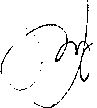 Пояснительная записка с обоснованием отклонений от плана мероприятий программы и бюджетных ассигнований за 2020 год.I. Сведения об основных результатах реализации муниципальной программы за отчетный финансовый год.В 2020 году реализация муниципальной программы «Совершенствование муниципального управления в городе Череповце» на 2014-2023 годы» (постановление мэрии города от 10.10.2013 № 4814) обеспечила достижение следующих результатов:1.	В рамках решения задач «Повышение эффективности деятельности муниципальных служащих мэрии города Череповца и совершенствование правового регулирования в сфере муниципальной службы», «Формирование системы подготовки управленческих кадров для мэрии города Череповца» и «Внедрение эффективных технологий управления персоналом и развития кадрового потенциала в системе муниципальной службы» проведены мероприятия, направленные на:1.1.	Совершенствование организационных и правовых механизмов профессиональной служебной деятельности муниципальных служащих мэрии города:- постановлением мэрии города от 26.02.2018 № 832 создан Корпоративный университет, в рамках которого 73 муниципальных служащих приняли участие в мероприятиях, направленных на профессиональное развитие;- в соответствии с планом-графиком профессионального образования муниципальных служащих, утвержденного распоряжением мэрии города от 27.12.2019 № 229-рк, 30 муниципальных служащих прошли обучение за счет средств городского бюджета, в том числе на курсах повышения квалификации – 25 человек;- успешно реализуется кадровая практика «Сигнальная система подбора кадров»;- в соответствии с постановлением мэрии города от 13.01.2017 № 120 муниципальными служащими 2 раза в год разрабатываются индивидуальные планы развития муниципальных служащих;- для проведения аттестации муниципальных служащих актуализированы тесты, состоящие из пяти блоков на знание основ конституционного строя, законодательства о противодействии коррупции, регламента мэрии, информационных технологий и русского языка (тестирование проводится дистанционно, с применением IT технологий); перед аттестацией проводится устный зачет на знание законодательства о противодействии коррупции.1.2.	Повышение престижа муниципальной службы в городе:- назначено пенсий за выслугу лет 255 муниципальным служащим мэрии города и лицам, замещающим муниципальные должности, выплаты производятся ежемесячно 234 получателям (выплата по 21 получателю приостановлена);- проведена информационная кампания, направленная на формирование позитивного имиджа муниципальных служащих (организованы практики 71 студенту Череповецких и Вологодских ВУЗов);- заключен контракт на страхование 343 муниципальных служащих мэрии города;- при возникновении вакансий или проведении конкурса на замещение вакантной должности муниципальной службы информация регулярно размещается на официальном интернет-сайте. 2.	В рамках решения задачи «Организация материально-технического, автотранспортного обеспечения деятельности органов местного самоуправления» проведены мероприятия по созданию условий для обеспечения выполнения органами муниципальной власти своих полномочий:2.1.	Обеспечено содержание и техническое обслуживание зданий и помещений (включая коммунальные услуги, уборку территорий и помещений), автотранспортное сопровождение. 2.2.	Муниципальные служащие обеспечены услугами связи (включая электросвязь и почтовую связь), периодическими изданиями, расходными материалами (включая канцелярские принадлежности).3.	В рамках решения задачи «Создание механизмов эффективного противодействия коррупционным проявлениям, обеспечение защиты прав и законных интересов граждан, общества, государства от угроз, связанных с коррупцией» реализованы мероприятия по:3.1.	 Проведению антикоррупционной экспертизы в отношении 223 муниципальных правовых актов, выявлено 14 коррупциогенных факторов в 29 проектах. Все коррупциогенные факторы исключены.3.2.	Обеспечению надлежащего антикоррупционного контроля:- в соответствии с постановлением мэрии города от 30.01.2020 № 130-р 303 муниципальными служащими, 158 руководителями муниципальных образовательных учреждений и иных муниципальных учреждений предоставлены сведения о доходах, расходах, имуществе и обязательствах имущественного характера, в том числе осуществлен комплекс мер, связанных с ознакомлением, распространением рекомендаций по заполнению муниципальными служащими сведений о доходах, об имуществе и обязательствах имущественного характера;- на официальном интернет-сайте мэрии в разделе «Противодействие коррупции» опубликована информация о 18 заседаниях комиссии по соблюдению требований к служебному поведению и урегулированию конфликта интересов, на которых рассмотрены вопросы в отношении 51 муниципальных служащих и 26 руководителей муниципальных учреждений;- размещение на официальном сайте мэрии города в разделе «Противодействие коррупции» для муниципальных служащих мэрии города методических материалов и форм документов для заполнения, связанных с противодействием коррупции, соответствующих требованиям к наполнению подразделов, посвященных вопросам противодействия коррупции, утвержденных Приказом Минтруда России от 07.10.2013 № 530н.3.3. Правовому просвещению и информированию граждан по вопросам противодействия коррупции:- опубликован отчет о выполнении плана работы по противодействию коррупции за 1 полугодие 2020 года и 2020 год (https://mayor.cherinfo.ru/1244);- опубликован план мероприятий по противодействию коррупции мэрии города на 2021 год;- обеспечена работа «горячей линии» по фактам коррупции, в том числе на официальном сайте мэрии города Череповца: поступило 2 обращение, из них 1 – посредством почтовой связи, 1 – на официальный сайт мэрии города.- организована деятельность по размещению тематических публикаций в средствах массовой информации по вопросам противодействия коррупции, официальном интернет-сайте мэрии города в Череповце;- в образовательных учреждениях города при участии МКУ «Череповецкий молодежный центр» проведены 2 интерактивные игры антикоррупционной направленности «Ты - мне, я – тебе», в которых в общей сложности приняло участие более 40 учащихся средних профессиональных учебных заведений;- 3 декабря 2020 года на базе МКУ «Череповецкий молодежный центр» проводился городской конкурс «Праволюб», в котором приняло участие 7 команд от образовательных учреждений города;- в период с 01.12.2020 по 11.12.2020 проведена тематическая выставка книг по вопросам противодействия коррупции на базе Центральной городской библиотеки имени Верещагина В.В., приуроченная к Международному дню борьбы с коррупцией с целью формирования нетерпимого отношения к коррупционным проявлениям.4.	В рамках решения задачи «Повышение качества и доступности муниципальных услуг на территории города Череповца, снижение административных барьеров» проведены мероприятия, направленные на:4.1.	Совершенствование предоставления муниципальных услуг:- подведены итоги мониторинга качества и доступности муниципальных услуг за второе полугодие 2019 года и первое полугодие 2020 года; - на сайте мэрии города предусмотрена возможность оценки качества предоставления муниципальных услуг;- 50 муниципальных услуг из 54 переведены в электронный вид до требуемого этапа;- обеспечена техническая поддержка информационной системы «Е-услуги. Образование» (ведение очереди на поступление и переводы в МДОУ);- в течение отчетного года в рамках рассмотрения 11 обращений граждан проведены проверки исполнения административных регламентов предоставлении муниципальных услуг и осуществления муниципального контроля контрольно-правовым управлением мэрии, управлением архитектуры и градостроительства мэрии, жилищным управлением мэрия. В результате рассмотрения 4 факта нарушения исполнения административных регламентов предоставления муниципальных услуг (УАиГ) подтвердились, подготовлена справка о выявленных нарушениях и направлена в УАиГ для принятия решений, муниципальные служащие привлечены к дисциплинарной ответственности;	- в рамках реализации проекта «Электронный гражданин Вологодской области» в городе функционирует 6 центров общественного доступа, по итогам II-III семестра 2019-2020 учебного года и I семестра 2020-2021 учебного года прошли обучение свыше 7200 человек, зарегистрировано на ЕПГУ – 6 955 человек.4.2.	Функционирование и развитие многофункционального центра предоставления государственных и муниципальных услуг:- функционирует 79 «окон» приема/выдачи документов (63 в центральном офисе, 15 –  в территориально обособленных структурных подразделениях в различных районах города; 1 окно в Центре оказания услуг для бизнеса на территории ПАО «Сбербанк»;- организовано предоставление 213 услуг, в том числе: 117 - региональных, 36 – муниципальных, 50 – федеральных, 28 – иных; а также организовано предоставление 125 услуг для бизнеса (услуги по информированию);- в течение 2020 года оказано 439 888 услуги.II.	Сведения о степени соответствия запланированных и достигнутых целевых показателей (индикаторов) муниципальной программы за отчетный финансовый год, о причинах недостижения запланированных целевых показателей (индикаторов) и предпринятых в этой связи мерах.Конкретные результаты реализации муниципальной программы, достигнутые за отчетный год: сведения о достижении целевых показателей с указанием сведений об их расчете приведены в таблицах 1 и 2.Отклонение показателя «Обеспеченность кадрами мэрии города» по состоянию на отчетную дату от запланированного на 2,71 процентных пункта (далее – п.п.) обусловлено наличием вакантных должностей в органах мэрии с высокими требованиями к кандидатам (заместитель мэра города, помощник заместителя мэра города, начальника финансового управления мэрии, заместитель начальника отдела по эксплуатации территорий) и требованием высшего технического образования для замещения должностей в департаменте жилищно-коммунального хозяйства.Значение показателя муниципальной программы «Оценка горожанами доверия к муниципальной власти» посчитать по состоянию на отчетную дату не представляется возможным в связи с проведением социологического исследования МКУ «ИМА «Череповец» в соответствии с методикой расчета не ранее второго квартала года, следующего за отчетным.Значение показателя муниципальной программы «Уровень удовлетворенности населения деятельностью органов местного самоуправления» посчитать по состоянию на отчетную дату не представляется возможным в связи с опубликованием значения данного показателя Департаментом внутренней политики области во втором квартале года, следующего за отчетным по результатам проводимого социологического исследования.Отклонение показателя «Доля автопарка, не требующего замены» по состоянию на отчетную дату от запланированного на 7,69 п.п. обусловлено переносом замены физически изношенных ТС на 1 квартал 2021 года.5. Фактическое значение показателя «Текучесть кадров в мэрии города» превышает плановое значение на 6,3 п.п. в связи с увольнением муниципальных служащих, исходя из анализа анкет при увольнении, по следующим причинам: - высокий объем работы;- перенапряжение на работе;- уровень денежного содержания не соответствует объему работы;- поступило предложение о работе на более выгодных условиях. Наибольший показатель текучести кадров за отчетный период наблюдается в департаменте жилищно-коммунального хозяйства мэрии (28,6%), управлении архитектуры и градостроительства мэрии (12,5%) и комитете по управлению имуществом города (14,3%).6. В отчетном году не выполнены показатели «Количество муниципальных служащих, допустивших нарушения законодательства о противодействии коррупции, соблюдении ограничений и запретов, связанных с прохождением муниципальной службы, вследствие недостаточной профилактической работы» и «Количество нарушений законодательства о противодействии коррупции, ограничений и запретов, связанных с прохождением муниципальной службы, допущенных муниципальными служащими мэрии города вследствие недостаточной профилактической работы». Выявлено 16 нарушений в достоверности и полноте сведений о доходах, расходах, об имуществе и обязательствах имущественного характера, представленных 11-тью муниципальными служащими в отношении себя и членов своей семьи (ОРСП, Отдел опеки, УО, УДК, КФКиС). Также нарушения связаны с неуведомлением 2-х муниципальных служащих (УРсО и УАиГ) в положенный срок о выполнении иной оплачиваемой работы.7. По состоянию на отчетную дату из 54 муниципальных услуг 50 переведено в электронный вид до требуемого этапа. Причиной отклонения от планового значения показателя «Доля муниципальных услуг, предоставляемых в электронной форме, от общего числа услуг, подлежащих переводу» на 7,41 п.п. является: - отсутствие по 2-м типовым муниципальным услугам интерактивных форм, ответственность по разработке которых лежит на Комитете информационных технологий и телекоммуникаций области (государственная регистрация заявлений о проведении общественной экологической экспертизы (КООС) и оказание имущественной поддержки субъектам малого и среднего предпринимательства путем предоставления имущества, включенного в перечень муниципального имущества, предназначенного для передачи во владение и (или) пользование субъектам малого и среднего предпринимательства и организациям, образующим инфраструктуру поддержки субъектов малого и среднего предпринимательства (КУИ)); - включение в третьем квартале 2020 года в Перечень муниципальных услуг в 2020 году муниципальных услуг отдела опеки (выдача разрешения на вступление в брак лицам в возрасте от четырнадцати до восемнадцати лет) и ДЖКХ (выдача разрешений на выполнение авиационных работ, парашютных прыжков, демонстрационных полетов воздушных судов, полетов беспилотных воздушных судов (за исключением полетов беспилотных воздушных судов с максимальной взлетной массой менее 0,25 кг), подъемов привязных аэростатов над муниципальным образованием «Город Череповец», а также на посадку (взлет) на расположенные в границах муниципального образования «Город Череповец» площадки, сведения о которых не опубликованы в документах аэронавигационной информации). Перевод данных муниципальных услуг запланирован на 2021 год.III. Сведения об использовании за отчетный финансовый год бюджетных ассигнований городского бюджета, бюджетов вышестоящего уровня и иных средств на реализацию муниципальных программ.Общий объем финансового обеспечения муниципальной программы на 2020 год составляет 308 605,7 тысяч рублей, в том числе:- городской бюджет: 215 181,3 тысяч рублей;- областной бюджет: 74 146,1 тысяч рублей;- внебюджетные источники: 19 278,3 тысяч рублей.Фактические расходы по состоянию на конец отчетного года составили 307 128,16 тысяч рублей, что составляет 99,52% от запланированных расходов, в том числе:- городской бюджет: 214 436,1 тысяч рублей (99,65%);- областной бюджет: 74 146,1 тысяч рублей (100,00%);- внебюджетные источники: 18 546,0 тысяч рублей (96,20%).Информация об использовании бюджетных ассигнований городского бюджета, бюджетов вышестоящего уровня и иных средств на реализацию муниципальной программы за 2020 год представлена в таблицах 4 и 5.IV.	Информация об анализе факторов, повлиявших на ход реализации муниципальной программы, и о внесенных ответственными исполнителями в отчетном финансовом году изменениях в муниципальную программу.В течение отчетного периода в постановление мэрии города от 10.10.2013 № 4814 «Об утверждении муниципальной программы «Совершенствование муниципального управления в городе Череповце» на 2014-2023 годы вносились изменения:1.1. постановлением мэрии города от 05.02.2020 № 388 «О внесении изменений в постановление мэрии города от 10.10.2013 № 4814» в части изменения типа учреждения «Центр муниципальных информационных ресурсов и технологий» с бюджетного на автономное, а также исправлением технической ошибки в строке 4.4. в приложении 6 к Программе.1.2. постановлением мэрии города от 15.05.2020 № 1954 «О внесении изменений в постановление мэрии города от 10.10.2013 № 4814» в части:1.2.1. доведения объемов субвенций, предусмотренных в проекте областного бюджета на 2020 год и плановый период 2021 и 2022 годов на осуществление органами местного самоуправления отдельных государственных полномочий по организации деятельности многофункционального центра в сумме 12 818,5 тысяч рублей;1.2.2. перераспределения бюджетных средств в сумме 490,0 тысяч рублей на содержание МКУ «ЦКО» (на техническое освидетельствование баллонов модулей газового пожаротушения в здании по адресу: пр. Строителей, 4а) в рамках основного мероприятия подпрограммы 1 «Материально-техническое обеспечение деятельности работников местного самоуправления» за счет содержания комитета по управлению имуществом города (250 тысяч рублей) и перераспределением средств внутри учреждения (240 тысяч рублей);1.2.3. перераспределения бюджетных средств в сумме 150,5 тысяч рублей на приобретение МАУ «ЦМИРиТ» компьютерной техники по обеспечению бесперебойной работы МКУ «ФБЦ» в рамках основного мероприятия подпрограммы 5 «Развитие и обеспечение функционирования муниципальной цифровой инфраструктуры, соответствующей требованиям безопасности» за счет муниципальной программы «Управление муниципальными финансами города Череповца»;1.2.4. увеличения показателей объемов внебюджетных источников финансирования:- МБУ «МФЦ в г. Череповце» на 1 200,0 тыс. рублей, общий объем составит 3 900,0 тыс. рублей в 2020 году;- МАУ «ЦМИРиТ» на 3 601,6 тысяч рублей, общий объем составит 7 601,6 тысяч рублей.1.3. постановлением мэрии города от 28.08.2020 № 3521 «О внесении изменений в постановление мэрии города от 10.10.2013 № 4814» в части:1.3.1. увеличения расходной части в сумме 3 256,0 тысяч рублей на содержание МАУ «ЦМИРиТ» (субсидия на муниципальное задание) в рамках основного мероприятия подпрограммы 5 «Развитие и обеспечение функционирования муниципальной цифровой инфраструктуры, соответствующей требованиям безопасности»;1.3.2. перераспределения в сумме 713,3 тысячи рублей с муниципальной программы «Осуществление бюджетных инвестиций в социальную, коммунальную, транспортную инфраструктуры и капитальный ремонт объектов муниципальной собственности города Череповца» в связи с организационно-штатными мероприятиями для реализации проекта «Умный город» с 01.06.2020 в МАУ «ЦМИРиТ» в рамках реализации основного мероприятия подпрограммы 5 «Развитие и обеспечение функционирования муниципальной цифровой инфраструктуры, соответствующей требованиям безопасности»;1.3.3. перераспределения бюджетных средств в сумме 31,2 тысяч рублей для оплаты членского взноса в Союз городов Центра и Северо-Запада России за 2020 год в связи с увеличением его размера за счет экономии, сложившейся от конкурсных процедур на оказание услуг по страхованию в рамках основного мероприятия подпрограммы 2 «Повышение престижа муниципальной службы в городе».1.4. постановлением мэрии города от 26.10.2020 № 4361 «О внесении изменений в постановление мэрии города от 10.10.2013 № 4814» в части:1.4.1. корректировки объемов бюджетных ассигнований муниципальной программы на 2020 год в соответствии с протоколом заседания экспертного совета по бюджету и экономической политике в городе от 07.09.2020 на реализацию основных мероприятий:«Материально-техническое обеспечение деятельности работников местного самоуправления» за счет средств городского бюджета в сумме 7 127,0 тыс. руб. и за счет средств областного бюджета в сумме 150,0 тыс. руб.;«Повышение престижа муниципальной службы в городе» за счет средств городского бюджета в сумме 692,7 тыс. руб.;«Развитие и обеспечение функционирования муниципальной цифровой инфраструктуры, соответствующей требованиям безопасности» за счет средств городского бюджета в сумме 1 713,0 тыс. руб.1.4.2. корректировки срока реализации муниципальной программы и объемов финансового обеспечения в связи с доведенными финансовым управлением мэрии прогнозными объемами ассигнований на 2021 год и плановый период 2022 и 2023 годов;1.4.3. корректировки показателей (индикаторов) муниципальной программы, подпрограмм муниципальной программы:значение показателя (индикатора) программы «Количество муниципальных служащих мэрии города на тысячу жителей города» на 2021-2023 годы скорректированы в соответствии с рекомендациями Департамента стратегического планирования области;в соответствии с доведенными объемами бюджетных ассигнований на 2020-2023 года скорректированы значения целевых показателей (индикаторов) подпрограммы 1 «Создание условий для обеспечения выполнения органами муниципальной власти своих полномочий» на 2020 и 2021 год «Доля автопарка, не требующего замены» и «Доля помещений, занимаемых органами местного самоуправления, не требующих ремонта»;целевой показатель (индикатор) «Доля электронного документооборота в органах местного самоуправления» исключен с 01.01.2021 из подпрограммы 1 «Создание условий для обеспечения выполнения органами муниципальной власти своих полномочий» и включен в подпрограмму 5 ««Развитие муниципальных цифровых технологий»;произведен расчет целевого показателя (индикатора) программы «Уровень материально-технического обеспечения деятельности органов местного самоуправления» с учетом вышеуказанных корректировок;произведен расчет значений целевых показателей (индикаторов) подпрограммы 4 «Снижение административных барьеров, повышение качества и доступности муниципальных услуг, в том числе на базе многофункционального центра организации предоставления государственных и муниципальных услуг» на 2021-2023 годы в соответствии с муниципальным заданием учреждения на аналогичный период и изменением методики расчета показателей «Среднее количество часов работы одного окна приема/выдачи документов в день в многофункциональном центре» и «Количество государственных и муниципальных услуг, предоставление которых организовано на базе МФЦ за год»;в связи с введением ограничительных мероприятий, направленных на предотвращение распространения новой коронавирусной инфекции (COVID-19), реализация проекта «Цифровой гражданин Вологодской области» в период с апреля по сентябрь 2020 года приостановлена, задания и показатели на 3 семестр 2019/2020 года обнулены в соответствии с протоколом заочного заседания Комиссии по реализации проекта от 06.07.2020. Таким образом, скорректировано значение целевого показателя (индикатора) «Количество граждан, прошедших обучение по программе «Цифровой гражданин Вологодской области» подпрограммы 4 «Снижение административных барьеров, повышение качества и доступности муниципальных услуг, в том числе на базе многофункционального центра организации предоставления государственных и муниципальных услуг» до 300 человек на 2020 год. Также скорректированы значения данного целевого показателя (индикатора) на 2021-2023 годы в соответствии с доведенными Комитетом информационных технологий области целевыми значениями показателя на указанный период;скорректировано значение целевого показателя (индикатора) подпрограммы 5 «Развитие муниципальных цифровых технологий» на 2021 год «Увеличение внутренних затрат на развитие цифровых технологий за счет всех источников» во исполнение Указа Президента Российской Федерации от  г. № 203 «О стратегии развития информационного общества в Российской Федерации на 2017 - 2030 годы».1.4.4. изменения наименования целевого показателя (индикатора) «Доля муниципальных услуг, предоставляемых в электронной форме, от общего числа, подлежащих переводу» подпрограммы 4 «Снижение административных барьеров, повышение качества и доступности муниципальных услуг, в том числе на базе многофункционального центра организации предоставления государственных и муниципальных услуг» на «Доля муниципальных услуг, переведенных в электронный вид, от общего числа услуг подлежащих переводу» в связи с изменением методики расчета данного показателя;1.4.5. исключения из подпрограммы 1 «Создание условий для обеспечения выполнения органами муниципальной власти своих полномочий» с 01.01.2021 основного мероприятия «Обеспечение работы СЭД «Летограф» в связи с переходом на СЭД «DirectumRX» во исполнение Приказа Минкомсвязи от 29.09.2017 № 520 «Об утверждении Плана-графика перехода Министерства связи и массовых коммуникаций Российской Федерации на использование отечественного офисного программного обеспечения на период 2017 - 2018 годов и на плановый период до 2020 года». Деятельность по автоматизации документооборота в органах мэрии планируется осуществлять в рамках основного мероприятия «Развитие и обеспечение функционирования муниципальной цифровой инфраструктуры, соответствующей требованиям безопасности» подпрограммы 5 «Развитие муниципальных цифровых технологий»;1.4.6. расчета значений целевых показателей (индикаторов) муниципальной программы и подпрограмм на 2023 год в соответствии с доведенными объемами бюджетных ассигнований.1.5. постановлением мэрии города от 24.11.2020 № 4789 «О внесении изменений в постановление мэрии города от 10.10.2013 № 4814» в части:1.5.1. доведения финансовым управлением мэрии прогнозных объемов субвенций, субсидий и дотаций, предусмотренных в проекте областного бюджета на 2021 год и плановый период 2022 и 2023 годов;1.5.2. исправления технической ошибки в приложении 8: строка «Муниципальная программа «Совершенствование муниципального управления в городе Череповце» на 2018-2021 годы» изложена в новой редакции «Муниципальная программа «Совершенствование муниципального управления в городе Череповце» на 2018-2023 годы».1.6. постановлением мэрии города от 16.12.2020 № 5186 «О внесении изменений в постановление мэрии города от 10.10.2013 № 4814» в части:1.6.1. перераспределения бюджетных средств в сумме 169,8 тыс. рублей в связи с организационно-штатными мероприятиями за счет средств комитета по управлению имуществом города на ведение претензионно-исковой деятельности с муниципальной программы «Развитие земельно-имущественного комплекса города Череповца» на основное мероприятие подпрограммы 5 «Материально-техническое обеспечение деятельности муниципальных служащих органов местного самоуправления»;1.6.2. перераспределения бюджетных средств в сумме 35,5 тыс. рублей внутри расходов по мэрии города (расходы, не включенные в муниципальные программы) для обучения по программе повышения квалификации и профессиональной подготовки на основное мероприятие подпрограммы 2 «Совершенствование организационных и правовых механизмов профессиональной служебной деятельности муниципальных служащих мэрии города»;1.6.3. увеличения бюджетных ассигнований на основное мероприятие подпрограммы 5 «Развитие и обеспечение функционирования муниципальной цифровой инфраструктуры, соответствующей требованиям безопасности» в сумме 5 005,5 тыс. рублей для проведения МАУ «ЦМИРиТ» мероприятий по внедрению в органах местного самоуправления системы электронного документооборота DIRECTUM;1.6.4. перераспределения средств в сумме 2 103,9 тыс. рублей (за исключением суммы 1108,5 тыс. рублей с учетом разблокировки) для мероприятий по установке комплексов на 10-ти остановках города: информационное табло и видеокамера в рамках основного мероприятия подпрограммы 5 «Развитие и обеспечение функционирования муниципальной цифровой инфраструктуры, соответствующей требованиям безопасности» с муниципальной программы «Обеспечение жильем отдельных категорий граждан»;1.6.5. перераспределения средств в сумме 58,6 тыс. рублей для разработки и опубликования на ГИС «Портал государственных и муниципальных услуг (функций) Вологодской области» дополнительных сведений за счет мероприятий по благоустройству города с муниципальной программы «Развитие жилищно-коммунального хозяйства города Череповца»;1.6.6. увеличения показателей объемов внебюджетных источников финансирования МБУ «МФЦ в г. Череповце» на 200,0 тыс. рублей в 2020 году, общий объем составит 3 600,0 тыс. рублей.1.7. постановлением мэрии города от 13.01.2021 № 33 «О внесении изменений в постановление мэрии города от 10.10.2013 № 4814» в части:1.7.1. увеличения бюджетных ассигнований в рамках основного мероприятия «Материально-техническое обеспечение деятельности муниципальных служащих органов местного самоуправления» подпрограммы 1 «Создание условий для обеспечения выполнения органами муниципальной власти своих полномочий» для выплаты заработной платы работникам МКУ «ЦКО» за декабрь 2020 года в сумме 2 459,5 тыс. рублей;1.7.2. увеличения бюджетных ассигнований в рамках основного мероприятия подпрограммы 5 «Развитие и обеспечение функционирования муниципальной цифровой инфраструктуры, соответствующей требованиям безопасности»:для выплаты заработной платы работникам МАУ «ЦМИРиТ» за декабрь 2020 года в сумме 400,0 тыс. рублей;в сумме 4 000,0 тыс. рублей на прохождение аттестации локальной вычислительной сети и оборудования, приобретение и актуализацию программного обеспечения;в сумме 6 673,6 тыс. рублей на реализацию мероприятий, направленных на внедрение информационной системы ведения бюджетного (бухгалтерского) учета и отчетности.1.7.3. увеличения показателей объемов внебюджетных источников финансирования МАУ «ЦМИРиТ» на 8 076,7 тыс. рублей в 2020 году, общий объем составит 15 678,3 тыс. рублей.V.	Сведения о результатах оценки эффективности муниципальной программы за отчетный финансовый год.12. Оценка эффективности реализации муниципальной программы за отчетный год.В соответствии с произведенными расчетами согласно методике оценки эффективности реализации муниципальной программы:- индекс эффективности En = 122,88%Еn=(106,27+100,0+136,36+96,89+100,0+110,21+106,44+102,06+87,5+115,36+106,52+100,0++48,78+111,5+343,0+100,0+100,0+100,0+0,0+0,0+92,59+107,25+100+102,2+106,99+102,67++748,0+100,0+101,58+100,0+100,0+100,0)/32=3932,17/32=122,88%- индекс степени достижения запланированного уровня затрат ЭБ=99,74% Таким образом, реализация мероприятий муниципальной программы и использование бюджетных средств за отчетный год являются эффективными.VI.	Предложения об изменении форм и методов управления реализацией муниципальной программы, о сокращении (увеличении) финансирования и (или) досрочном прекращении основных мероприятий, подпрограмм, ведомственных целевых программ или муниципальной программы в целом.Предложения об изменении форм и методов управления реализацией Программы, о сокращении (увеличении) финансирования и (или) корректировке, досрочном прекращении основных мероприятий подпрограмм в настоящее время отсутствуют.Приложение 1Сведения о достижении значений целевых показателей (индикаторов)Приложение 2Сведения о расчете целевых показателей (индикаторов)муниципальной программы (подпрограммы)Приложение 3Сведения о степени выполнения основных мероприятий муниципальной программы, подпрограмм и ведомственных целевых программПриложение 4Отчет об исполнении бюджетных ассигнованийгородского бюджета на реализацию муниципальной программы Приложение 5Информация о расходах городского бюджета, федерального, областного бюджетов, внебюджетных источниковна реализацию целей муниципальной программы города Приложение 6Участие в 2020 году в федеральных целевых программах, государственных программах Российской Федерации, Вологодской области, грантовых конкурсах в сфере реализации муниципальной программы субъекта бюджетного планирования Приложение 7Информация о реализации муниципальной программы  «Совершенствование муниципального управления в городе Череповце» на 2014-2022 годы в части достигнутых результатов за 2020 годПо данным ответственного исполнителя муниципальной программы, Управления муниципальной службы и кадровой политики мэрии, выполнение в 2020 году показателей (индикаторов) муниципальной программы «Совершенствование муниципального управления в городе Череповце» на 2014-2022 годы характеризуется следующими данными:Приложение 8№ п/пНаименование целевого показателя (индикатора) муниципальной программыЕд. измеренияЗначение показателя (индикатора) муниципальной программы, подпрограммы, ведомственной целевой программыЗначение показателя (индикатора) муниципальной программы, подпрограммы, ведомственной целевой программыЗначение показателя (индикатора) муниципальной программы, подпрограммы, ведомственной целевой программыЗначение показателя (индикатора) муниципальной программы, подпрограммы, ведомственной целевой программыОбоснование отклонения значения показателя (индикатора) на конец отчетного года, недостижения или перевыполнения планового значения показателя (индикатора) на конец текущего года, других изменений по показателямВзаи-мосвязь с городс-кими страте-гичес-кими показа-телями№ п/пНаименование целевого показателя (индикатора) муниципальной программыЕд. измерениягод, предшествующий отчетномуотчетный годотчетный годотчетный годОбоснование отклонения значения показателя (индикатора) на конец отчетного года, недостижения или перевыполнения планового значения показателя (индикатора) на конец текущего года, других изменений по показателямВзаи-мосвязь с городс-кими страте-гичес-кими показа-телями№ п/пНаименование целевого показателя (индикатора) муниципальной программыЕд. измерениягод, предшествующий отчетномупланфакт% исполненияОбоснование отклонения значения показателя (индикатора) на конец отчетного года, недостижения или перевыполнения планового значения показателя (индикатора) на конец текущего года, других изменений по показателямВзаи-мосвязь с городс-кими страте-гичес-кими показа-телями123456789Муниципальная программа «Совершенствование муниципального управления в городе Череповце» на 2014-2022 годыМуниципальная программа «Совершенствование муниципального управления в городе Череповце» на 2014-2022 годыМуниципальная программа «Совершенствование муниципального управления в городе Череповце» на 2014-2022 годыМуниципальная программа «Совершенствование муниципального управления в городе Череповце» на 2014-2022 годыМуниципальная программа «Совершенствование муниципального управления в городе Череповце» на 2014-2022 годыМуниципальная программа «Совершенствование муниципального управления в городе Череповце» на 2014-2022 годыМуниципальная программа «Совершенствование муниципального управления в городе Череповце» на 2014-2022 годыМуниципальная программа «Совершенствование муниципального управления в городе Череповце» на 2014-2022 годыМуниципальная программа «Совершенствование муниципального управления в городе Череповце» на 2014-2022 годы1.Уровень материально-технического обеспечения деятельности органов местного самоуправления%79,9679,0684,02106,27Отклонение значения показателя от планового значения обусловлено выделением дополнительных средств на ремонт помещений и как следствие повышением удовлетворенностью органов местного самоуправления материально-техническим обеспечением.Х2.Доля муниципальных служащих, успешно аттестованных, от числа муниципальных служащих, прошедших аттестацию в соответствующем году%100100100100,00Х3.Количество муниципальных служащих мэрии города на тысячу жителей городаед.1,09<1,51,1136,36Ч 124.Обеспеченность кадрами мэрии города%94,599,696,596,89Отклонение от планового значения показателя обусловлено наличием вакантных должностей в органах мэрии с высокими требованиями к кандидатам (заместитель мэра города, помощник заместителя мэра города, начальника финансового управления мэрии, заместитель начальника отдела по эксплуатации территорий).Х5.Уровень организации мер по противодействию коррупции в мэрии городабалл171717100,00Ч 126.Оценка горожанами доверия к муниципальной властибалл48,64852,9110,21По результатам социологического исследования учитывая рост социальных проектов в городе доверие горожан к муниципальной власти возрослоЧ 127.Уровень удовлетворенности населения деятельностью органов местного самоуправления%48,161,67ХХСоциологическое исследование проводится Департаментом внутренней политики области один раз в год по состоянию на 1 января очередного финансового года. Данные на официальном сайте Правительства области публикуются не ранее второго квартала года, следующего за отчетным.Х8.Уровень удовлетворенности заявителей качеством и доступностью предоставления муниципальных услуг%95,2>9095,8106,44Х9.Интегральный коэффициент развития информационных технологий города%Х0,970,99102,06Отклонение значения показателя от планового значения обусловлено увеличением количества обращений к муниципальным публичным ресурсам в годТ 7Подпрограмма 1. «Создание условий для обеспечения выполнения органами муниципальной власти своих полномочий»Подпрограмма 1. «Создание условий для обеспечения выполнения органами муниципальной власти своих полномочий»Подпрограмма 1. «Создание условий для обеспечения выполнения органами муниципальной власти своих полномочий»Подпрограмма 1. «Создание условий для обеспечения выполнения органами муниципальной власти своих полномочий»Подпрограмма 1. «Создание условий для обеспечения выполнения органами муниципальной власти своих полномочий»Подпрограмма 1. «Создание условий для обеспечения выполнения органами муниципальной власти своих полномочий»Подпрограмма 1. «Создание условий для обеспечения выполнения органами муниципальной власти своих полномочий»Подпрограмма 1. «Создание условий для обеспечения выполнения органами муниципальной власти своих полномочий»Подпрограмма 1. «Создание условий для обеспечения выполнения органами муниципальной власти своих полномочий»1.1.Доля автопарка, не требующего замены%54,5561,5453,8587,50Отклонение значения показателя от планового значения обусловлено переносом замены физически изношенных ТС на 1 квартал 2021 года.Х1.2.Доля помещений, занимаемых органами местного самоуправления, не требующих ремонта%82,9784,797,71115,36Отклонение значения показателя от планового значения обусловлено снижением площадей, требующих ремонта.Х1.3.Оценка материально – технического обеспечения рабочих мест муниципальными служащими органов местного самоуправлениябалл (1-5)4,84,64,9106,52Отклонение значения показателя от планового значения обусловлено удовлетворенностью органов местного самоуправления материально-техническим обеспечением.Х1.4.Доля электронного документооборота в органах местного самоуправления%787878100,00Т 3.5Подпрограмма 2. «Развитие муниципальной службы в мэрии города Череповца»Подпрограмма 2. «Развитие муниципальной службы в мэрии города Череповца»Подпрограмма 2. «Развитие муниципальной службы в мэрии города Череповца»Подпрограмма 2. «Развитие муниципальной службы в мэрии города Череповца»Подпрограмма 2. «Развитие муниципальной службы в мэрии города Череповца»Подпрограмма 2. «Развитие муниципальной службы в мэрии города Череповца»Подпрограмма 2. «Развитие муниципальной службы в мэрии города Череповца»Подпрограмма 2. «Развитие муниципальной службы в мэрии города Череповца»Подпрограмма 2. «Развитие муниципальной службы в мэрии города Череповца»2.1.Текучесть кадров в мэрии города%10,53612,348,78Высокий показатель текучести связан, исходя из анализа анкет увольняемых, со следующими причинами: - высокий объем работы;- перенапряжение на работе;- уровень денежного содержания не соответствует объему работы;- поступило предложение о работе на более выгодных условиях.Х2.2.Доля муниципальных служащих мэрии города, принявших участие в мероприятиях, направленных на профессиональное развитие%57>4044,6111,50В отчетном году увеличилось количество онлайн-семинаров в режиме ВКС, веб-семинаров, проводимых в дистанционном формате департаментом государственного управления и кадровой политики области, ввиду чего увеличилось и количество служащих, участвующих в подобных формах профессионального развития.Х2.3.Доля муниципальных служащих мэрии города, получивших дополнительное профессиональное образование%26,82068,6343,00В отчетном году, в связи с переходом образовательных организаций из-за пандемии на дистанционный формат обучения, увеличилось число курсов повышения квалификации, проводимых образовательными организациями бесплатно в дистанционном формате. Также в связи с реализацией ФП Цифровая экономика поступило много предложений по обучению цифровой грамотности, обучению лидеров цифровой трансформации.Х2.4.Доля вакантных должностей, на которые сформирован резерв,  замещенных из резерва управленческих кадров города%43,6>5050100,00ХПодпрограмма 3. «Обеспечение защиты прав и законных интересов граждан, общества от угроз, связанных с коррупцией»Подпрограмма 3. «Обеспечение защиты прав и законных интересов граждан, общества от угроз, связанных с коррупцией»Подпрограмма 3. «Обеспечение защиты прав и законных интересов граждан, общества от угроз, связанных с коррупцией»Подпрограмма 3. «Обеспечение защиты прав и законных интересов граждан, общества от угроз, связанных с коррупцией»Подпрограмма 3. «Обеспечение защиты прав и законных интересов граждан, общества от угроз, связанных с коррупцией»Подпрограмма 3. «Обеспечение защиты прав и законных интересов граждан, общества от угроз, связанных с коррупцией»Подпрограмма 3. «Обеспечение защиты прав и законных интересов граждан, общества от угроз, связанных с коррупцией»Подпрограмма 3. «Обеспечение защиты прав и законных интересов граждан, общества от угроз, связанных с коррупцией»Подпрограмма 3. «Обеспечение защиты прав и законных интересов граждан, общества от угроз, связанных с коррупцией»3.1.Доля проектов муниципальных нормативных правовых актов, по которым антикоррупционная экспертиза проведена%100100100100,00Х3.2.Доля проектов муниципальных нормативных правовых актов, затрагивающих права и свободы граждан, по которым независимая антикоррупционная экспертиза проведена%100100100100,00Х3.3.Количество муниципальных служащих, допустивших нарушения законодательства о противодействии коррупции, соблюдении ограничений и запретов, связанных с прохождением муниципальной службы, вследствие недостаточной профилактической работыабс. число00130В отчетном году были выявлены нарушения в достоверности и полноте сведений о доходах, расходах, об имуществе и обязательствах имущественного характера, представленных 11-тью муниципальными служащими в отношении себя и членов своей семьи (ОРСП, Отдел опеки, УО, УДК, КФКиС).Также нарушения связаны с неуведомлением 2-х муниципальных служащих (УРсО и УАиГ) в положенный срок о выполнении иной оплачиваемой работы.Ч 123.4.Количество нарушений законодательства о противодействии коррупции, ограничений и запретов, связанных с прохождением муниципальной службы, допущенных муниципальными служащими мэрии города вследствие недостаточной профилактической работыабс. число00160В отчетном году было выявлено 16 нарушений достоверности и полноты сведений о доходах, расходах, об имуществе и обязательствах имущественного характера, представленных муниципальными служащими в отношении себя и членов своей семьи.Ч 12Подпрограмма 4. «Снижение административных барьеров, повышение качества и доступности муниципальных услуг, в том числе на базе многофункционального центра организации предоставления государственных и муниципальных услуг»Подпрограмма 4. «Снижение административных барьеров, повышение качества и доступности муниципальных услуг, в том числе на базе многофункционального центра организации предоставления государственных и муниципальных услуг»Подпрограмма 4. «Снижение административных барьеров, повышение качества и доступности муниципальных услуг, в том числе на базе многофункционального центра организации предоставления государственных и муниципальных услуг»Подпрограмма 4. «Снижение административных барьеров, повышение качества и доступности муниципальных услуг, в том числе на базе многофункционального центра организации предоставления государственных и муниципальных услуг»Подпрограмма 4. «Снижение административных барьеров, повышение качества и доступности муниципальных услуг, в том числе на базе многофункционального центра организации предоставления государственных и муниципальных услуг»Подпрограмма 4. «Снижение административных барьеров, повышение качества и доступности муниципальных услуг, в том числе на базе многофункционального центра организации предоставления государственных и муниципальных услуг»Подпрограмма 4. «Снижение административных барьеров, повышение качества и доступности муниципальных услуг, в том числе на базе многофункционального центра организации предоставления государственных и муниципальных услуг»Подпрограмма 4. «Снижение административных барьеров, повышение качества и доступности муниципальных услуг, в том числе на базе многофункционального центра организации предоставления государственных и муниципальных услуг»Подпрограмма 4. «Снижение административных барьеров, повышение качества и доступности муниципальных услуг, в том числе на базе многофункционального центра организации предоставления государственных и муниципальных услуг»4.1.Доля муниципальных услуг, предоставляемых в электронной форме, от общего числа, подлежащих переводу%94,110092,5992,59На 31.12.2020 из 54 муниципальных услуг 50 переведено в электронный вид.Причина отклонения:Для 2-х типовых услуг в 2020 г. Комитетом информационных технологий и телекоммуникаций Вологодской области не разработаны интерактивные формы:- оказание имущественной поддержки субъектам малого иТ 3.6.среднего предпринимательства путем предоставления имущества, включенного в перечень муниципального имущества, предназначенного для передачи во владение и (или) пользование субъектам малого и среднего предпринимательства и организациям, образующим инфраструктуру поддержки субъектов малого и среднего предпринимательства (КУИ);- государственная регистрация заявлений о проведении общественной экологической экспертизы (КООС).2. Муниципальные услуги отдела опеки (выдача разрешения на вступление в брак лицам в возрасте от четырнадцати до восемнадцати лет) и ДЖКХ (выдача разрешений на выполнение авиационных работ, парашютных прыжков, демонстрационных полетов воздушных судов, полетов беспилотных воздушных судов (за исключением полетов беспилотных воздушных судов с максимальной взлетной массой менее 0,25 кг), подъемов привязных аэростатов над муниципальным образованием «Город Череповец», а также на посадку (взлет) на расположенные в границах муниципального образования «Город Череповец» площадки, сведения о которых не опубликованы в документах аэронавигационной информации) включены в Перечень муниципальных услуг в 2020 году и запланированы на перевод в 2021 году.4.2.Доля заявлений о предоставлении муниципальных услуг, поданных в электронной форме в органы местного самоуправления, в общем количестве заявлений о предоставлении муниципальных услуг, поданных в органы местного самоуправления, в отношении муниципальных услуг, переведенных в электронный вид выше III этапа%80,88085,8107,25За 2020 год через Единый портал государственных и муниципальных услуг (gosuslugi.ru) и Портал государственных и муниципальных услуг (функций) Вологодской области (gosuslugi35.ru) в органы мэрии подано 19 067 заявлений от общего числа заявлений 22 211.Т 3.6.4.3.Среднее количество часов работы одного окна приема/выдачи документов в день в многофункциональном центречас5,196,356,35100,00Ч 124.4.Количество государственных и муниципальных услуг, предоставление которых организовано на базе МФЦ за годед.473 337430 403439 888102,20Перевыполнение показателя произошло по причине повышенной востребованности услуг через МФЦ.Ч 124.5.Уровень удовлетворенности граждан качеством и доступностью предоставления государственных и муниципальных услуг в многофункциональном центре%96,73>9096,29106,99Результаты статистического наблюдения, полученные посредством Информационной автоматизированной системы «Мониторинг качества государственных услуг».Ч 124.6.Количество граждан, прошедших обучение по программе «Цифровой гражданин»ед.Х300308102,67Подпрограмма 5. «Развитие муниципальных цифровых технологий»Подпрограмма 5. «Развитие муниципальных цифровых технологий»Подпрограмма 5. «Развитие муниципальных цифровых технологий»Подпрограмма 5. «Развитие муниципальных цифровых технологий»Подпрограмма 5. «Развитие муниципальных цифровых технологий»Подпрограмма 5. «Развитие муниципальных цифровых технологий»Подпрограмма 5. «Развитие муниципальных цифровых технологий»Подпрограмма 5. «Развитие муниципальных цифровых технологий»Подпрограмма 5. «Развитие муниципальных цифровых технологий»5.1.Увеличение внутренних затрат на развитие цифровых технологий за счет всех источников%Х25187748,00Перевыполнение значения показателя обусловлено увеличением сумм выделяемых субсидий на развитие цифровых технологий.Т 75.2.Доля публичных пространств, обеспеченных свободным доступом в интернет, от общей доли публичных пространств%Х9090100,00Т 3.1.5.3.Доля выполненных показателей муниципального задания МАУ «ЦМИРиТ»%Х100101,58101,58Увеличение информационных ресурсов и компонентов.Т 75.4.Оценка состояния информационно-технической и телекоммуникационной инфраструктуры органов местного самоуправления и муниципальных учреждений города, обслуживаемых МАУ «ЦМИРиТ»баллХ4,04,0100,00Т 75.5.Выполнение плана по переходу на отечественное программное обеспечение%Х100100100,00Т 3.8.5.6.Сохранение доступности информационных систем в течение рабочего периода (процент времени доступности)%Х9898100,00Т 7№п/п№п/пНаименование целевого показателя (индикатора)Единица измеренияЕдиница измеренияПлановое значение на отчетный финансовый годПлановое значение на отчетный финансовый годФактическое значение за отчетный год (первое полугодие текущего года)Алгоритм формирования (формула) и методологические пояснения к целевому показателю (индикатору) Алгоритм формирования (формула) и методологические пояснения к целевому показателю (индикатору) Временные характеристики целевого показателя (индикатора) Временные характеристики целевого показателя (индикатора) Временные характеристики целевого показателя (индикатора) Метод сбора информации, индекс формы отчетности Метод сбора информации, индекс формы отчетности Источник получения данных для расчета показателя (индикатора)Источник получения данных для расчета показателя (индикатора)Ответственный за сбор данных и расчет целевого показателя (индикатора)Ответственный за сбор данных и расчет целевого показателя (индикатора)112334456677788991010Муниципальная программа «Совершенствование муниципального управления в городе Череповце» на 2014-2022 годыМуниципальная программа «Совершенствование муниципального управления в городе Череповце» на 2014-2022 годыМуниципальная программа «Совершенствование муниципального управления в городе Череповце» на 2014-2022 годыМуниципальная программа «Совершенствование муниципального управления в городе Череповце» на 2014-2022 годыМуниципальная программа «Совершенствование муниципального управления в городе Череповце» на 2014-2022 годыМуниципальная программа «Совершенствование муниципального управления в городе Череповце» на 2014-2022 годыМуниципальная программа «Совершенствование муниципального управления в городе Череповце» на 2014-2022 годыМуниципальная программа «Совершенствование муниципального управления в городе Череповце» на 2014-2022 годыМуниципальная программа «Совершенствование муниципального управления в городе Череповце» на 2014-2022 годыМуниципальная программа «Совершенствование муниципального управления в городе Череповце» на 2014-2022 годыМуниципальная программа «Совершенствование муниципального управления в городе Череповце» на 2014-2022 годыМуниципальная программа «Совершенствование муниципального управления в городе Череповце» на 2014-2022 годыМуниципальная программа «Совершенствование муниципального управления в городе Череповце» на 2014-2022 годыМуниципальная программа «Совершенствование муниципального управления в городе Череповце» на 2014-2022 годыМуниципальная программа «Совершенствование муниципального управления в городе Череповце» на 2014-2022 годыМуниципальная программа «Совершенствование муниципального управления в городе Череповце» на 2014-2022 годыМуниципальная программа «Совершенствование муниципального управления в городе Череповце» на 2014-2022 годыМуниципальная программа «Совершенствование муниципального управления в городе Череповце» на 2014-2022 годы1.Уровень материально-технического обеспечения деятельности органов местного самоуправления%79,0679,0684,0284,0284,02Умто=(Киав+Рпом+Омт+Дэдок)/4, гдеУмто	- уровень материально-технического обеспечения деятельности органов местного самоуправления;Киав	- доля автопарка, не требующая замены (в процентах);Рпом	- доля помещений, занимаемых органами городского самоуправления, не требующих ремонта;Омт	- оценка материально – технического обеспечения рабочих мест работниками органов городского самоуправления (анкетирование) (переведенный в %);Дэдок	- доля электронного документооборота между органами мэрии.Псв = (53,85%+97,71%+106,5%+78%)/4 = 84,02%Умто=(Киав+Рпом+Омт+Дэдок)/4, гдеУмто	- уровень материально-технического обеспечения деятельности органов местного самоуправления;Киав	- доля автопарка, не требующая замены (в процентах);Рпом	- доля помещений, занимаемых органами городского самоуправления, не требующих ремонта;Омт	- оценка материально – технического обеспечения рабочих мест работниками органов городского самоуправления (анкетирование) (переведенный в %);Дэдок	- доля электронного документооборота между органами мэрии.Псв = (53,85%+97,71%+106,5%+78%)/4 = 84,02%2 раза в год: по состоянию на 1 января очередного финансового года; на 1 июля текущего годаСм. Подпрограмма 1 «Создание условий для обеспечения выполнения органами муниципальной власти своих полномочий»См. Подпрограмма 1 «Создание условий для обеспечения выполнения органами муниципальной власти своих полномочий»показатель формируется на основании показателей подпрограммы 1 «Создание условий для обеспечения выполнения органами муниципальной власти своих полномочий»показатель формируется на основании показателей подпрограммы 1 «Создание условий для обеспечения выполнения органами муниципальной власти своих полномочий»УМСиКПУМСиКП2.Доля муниципальных служащих, успешно аттестованных, от числа муниципальных служащих, прошедших аттестацию в соответствующем году%100100100100100Дат=Аусп/Апр*100%, гдеДат	- доля муниципальных служащих, успешно аттестованных, от числа муниципальных служащих, прошедших аттестацию в соответствующем году;Апр	- количество муниципальных служащих в мэрии города, прошедших аттестацию в соответствующем году;Аусп	- количество муниципальных служащих, успешно аттестованных.Дат = 102/102*100% = 100%Дат=Аусп/Апр*100%, гдеДат	- доля муниципальных служащих, успешно аттестованных, от числа муниципальных служащих, прошедших аттестацию в соответствующем году;Апр	- количество муниципальных служащих в мэрии города, прошедших аттестацию в соответствующем году;Аусп	- количество муниципальных служащих, успешно аттестованных.Дат = 102/102*100% = 100%2 раза в год: по состоянию на 1 января очередного финансового года; на 1 июля текущего годаведомственная отчетность Управления муниципальной службы и кадровой политикиведомственная отчетность Управления муниципальной службы и кадровой политикираспоряжения мэрии города об утверждении результатов аттестации муниципальных служащих в мэрии города, разрабатываемые по итогам проведения аттестации муниципальных служащихраспоряжения мэрии города об утверждении результатов аттестации муниципальных служащих в мэрии города, разрабатываемые по итогам проведения аттестации муниципальных служащихУМСиКПУМСиКП3.Количество муниципальных служащих мэрии города на тысячу жителей городаед.<1,5<1,51,11,11,1Кмс=Чмс/Чн*0,0001, гдеКмс	- количество муниципальных служащих мэрии города на десять тысяч жителей города;Чмс	- количество муниципальных служащих в соответствии со штатным расписанием на отчетную дату;Чн	- численность жителей города по состоянию на 1 января отчетного периодаКмс = 343/(312800*0,001) = 1,1Кмс=Чмс/Чн*0,0001, гдеКмс	- количество муниципальных служащих мэрии города на десять тысяч жителей города;Чмс	- количество муниципальных служащих в соответствии со штатным расписанием на отчетную дату;Чн	- численность жителей города по состоянию на 1 января отчетного периодаКмс = 343/(312800*0,001) = 1,12 раза в год: по состоянию на 1 января очередного финансового года; на 1 июля текущего годаведомственная отчетность Управления муниципальной службы и кадровой политикиведомственная отчетность Управления муниципальной службы и кадровой политикиданные, предоставляемые управлением муниципальной службы и кадровой политики мэрииданные, предоставляемые управлением муниципальной службы и кадровой политики мэрииУМСиКПУМСиКП4.Обеспеченность кадрами мэрии города%99,699,696,596,596,5Об=Кфакт/Кмс*100%, гдеОб	- обеспеченность кадрами мэрии города;Кфакт	- количество муниципальных служащих фактическое;Кмс	- количество муниципальных служащих в соответствии со штатным расписанием.Об = 331/343*100% = 96,5%Об=Кфакт/Кмс*100%, гдеОб	- обеспеченность кадрами мэрии города;Кфакт	- количество муниципальных служащих фактическое;Кмс	- количество муниципальных служащих в соответствии со штатным расписанием.Об = 331/343*100% = 96,5%2 раза в год: по состоянию на 1 января очередного финансового года; на 1 июля текущего годаведомственная отчетность мэрии города, органов мэрииведомственная отчетность мэрии города, органов мэрииданные, полученные в результате анализа движения кадров в мэрии городаданные, полученные в результате анализа движения кадров в мэрии городаУМСиКПУМСиКП5.Уровень организации мер по противодействию коррупции в мэрии городабалл1717171717Омкор=П1+П2+П3+П4+П5+П6+П7+П8, гдеОмкор - уровень организации мер по противодействию коррупции в мэрии города;П1 - наличие телефона «горячей линии» и электронной почты на официальном сайте мэрии города для обращений по фактам коррупции; П2 - наличие раздела «Противодействие коррупции» на официальном сайте мэрии города;П3 - своевременность размещения на официальном сайте мэрии города сведений о доходах, расходах и обязательствах имущественного характера муниципальных служащих, сведений о доходах супруги (супруга) и несовершеннолетний детей за предыдущий год;П4 - деятельность комиссий по соблюдению требований к служебному поведению и урегулированию конфликта интересов;П5 - актуальность информации, размещенной на официальном сайте мэрии города, о деятельности комиссий по соблюдению требований к служебному поведению и урегулированию конфликта интересов;П6 - участие членов Общественного совета города в обсуждении и решении вопросов противодействия коррупции, информирование населения о деятельности Общественного советаП7 - наличие плана по противодействию коррупции в мэрии города, поисковая доступность и процент его исполнения;П8 - организация предоставления муниципальных услуг.Омкор = 1+2+1+1+2+4+3+3 = 17Омкор=П1+П2+П3+П4+П5+П6+П7+П8, гдеОмкор - уровень организации мер по противодействию коррупции в мэрии города;П1 - наличие телефона «горячей линии» и электронной почты на официальном сайте мэрии города для обращений по фактам коррупции; П2 - наличие раздела «Противодействие коррупции» на официальном сайте мэрии города;П3 - своевременность размещения на официальном сайте мэрии города сведений о доходах, расходах и обязательствах имущественного характера муниципальных служащих, сведений о доходах супруги (супруга) и несовершеннолетний детей за предыдущий год;П4 - деятельность комиссий по соблюдению требований к служебному поведению и урегулированию конфликта интересов;П5 - актуальность информации, размещенной на официальном сайте мэрии города, о деятельности комиссий по соблюдению требований к служебному поведению и урегулированию конфликта интересов;П6 - участие членов Общественного совета города в обсуждении и решении вопросов противодействия коррупции, информирование населения о деятельности Общественного советаП7 - наличие плана по противодействию коррупции в мэрии города, поисковая доступность и процент его исполнения;П8 - организация предоставления муниципальных услуг.Омкор = 1+2+1+1+2+4+3+3 = 172 раза в год: по состоянию на 1 января очередного финансового года; на 1 июля текущего годамониторинг ДГСиКПмониторинг ДГСиКПданные, полученные в результате проведения мониторинга, утвержденного приказом ДГСиКП от 18.11.2015 № 203данные, полученные в результате проведения мониторинга, утвержденного приказом ДГСиКП от 18.11.2015 № 203ДГСиКПДГСиКП6.Оценка горожанами доверия к муниципальной властибалл484852,952,952,9, гдеД – индекс доверия горожан к муниципальной власти;а1 – количество ответивших «Полностью доверяю»;а2 – количество ответивших «Скорее доверяю»;а3 – количество ответивших «Скорее не доверяю»;а4 – количество ответивших «Совсем не доверяю»;а5 – количество ответивших «Затрудняюсь определиться, доверяю или не доверяю»., гдеД – индекс доверия горожан к муниципальной власти;а1 – количество ответивших «Полностью доверяю»;а2 – количество ответивших «Скорее доверяю»;а3 – количество ответивших «Скорее не доверяю»;а4 – количество ответивших «Совсем не доверяю»;а5 – количество ответивших «Затрудняюсь определиться, доверяю или не доверяю».1 раз в год: по состоянию на 1 января очередного финансового годаанкетирование, статистическая информация МКУ ИМА анкетирование, статистическая информация МКУ ИМА данные социологического исследования, проводимого МКУ ИМА «Череповец» среди основных социально-демографических групп населения старше 18 летданные социологического исследования, проводимого МКУ ИМА «Череповец» среди основных социально-демографических групп населения старше 18 летМКУ ИМА «Че-реповец»МКУ ИМА «Че-реповец»7.Уровень удовлетворенности населения деятельностью органов местного самоуправления%61,6761,67ХХХПоказатель рассчитывается по результатам проведенного опроса в соответствии с установленной методикой проведения оценки населением эффективности деятельности руководителей органов местного самоуправления муниципальных образований области, утвержденной постановлением Губернатора Вологодской области от 18.08.2014 № 291.Показатель рассчитывается по результатам проведенного опроса в соответствии с установленной методикой проведения оценки населением эффективности деятельности руководителей органов местного самоуправления муниципальных образований области, утвержденной постановлением Губернатора Вологодской области от 18.08.2014 № 291.1 раз в год: по состоянию на 1 января очередного финансового годаанкетирование, статистическая информация Департамента внутренней политики областианкетирование, статистическая информация Департамента внутренней политики областиданные одного из социологических исследований, проводимых Департаментом внутренней политики области среди основных социально-демографических групп населения старше 18 летданные одного из социологических исследований, проводимых Департаментом внутренней политики области среди основных социально-демографических групп населения старше 18 летДВПДВП8.Уровень удовлетворенности заявителей качеством и доступностью предоставления муниципальных услуг%>90>9095,895,895,8Показатель рассчитывается в соответствии с установленной методикой проведения ежегодного мониторинга качества и доступности предоставления муниципальных услуг, утвержденной постановлением мэрии города от 28.08.2014 № 4648.Показатель рассчитывается в соответствии с установленной методикой проведения ежегодного мониторинга качества и доступности предоставления муниципальных услуг, утвержденной постановлением мэрии города от 28.08.2014 № 4648.2 раза в год: до 15 июля - за 1 полугодие;до 10 февраля - за 2 полугодие.ведомственная отчётность, органов мэрии предоставляющих муниципальные услугиведомственная отчётность, органов мэрии предоставляющих муниципальные услугиИсточник информации – ежегодные отчеты органов мэрии, предоставляющих муниципальные услуги, о результатах проведения мониторинга качества и доступности предоставления муниципальных услуг; ежегодный сводный отчет о результатах проведения мониторинга, формируемый на основе отчетов органов мэрии, предоставляющих муниципальные услуги, и при необходимости проводимых дополнительных контрольных мероприятий (проверка представленной в отчетах информации, исследование мнения заявителей и т.д.).Источник информации – ежегодные отчеты органов мэрии, предоставляющих муниципальные услуги, о результатах проведения мониторинга качества и доступности предоставления муниципальных услуг; ежегодный сводный отчет о результатах проведения мониторинга, формируемый на основе отчетов органов мэрии, предоставляющих муниципальные услуги, и при необходимости проводимых дополнительных контрольных мероприятий (проверка представленной в отчетах информации, исследование мнения заявителей и т.д.).УМСиКПУМСиКП9.Интегральный коэффициент развития информационных технологий города, коэффициент%0,970,970,990,990,99, гдеТ 3.1. – доля публичных пространств, обеспеченных свободным доступом в интернет, от общей доли публичных пространствТ 3.2. – доля объектов городской социальной инфраструктуры, подключенных к широкополосному интернету, %, в том числе доля объектов городской социальной инфраструктуры подключенных к широкополосному интернету по кабельным линиям связиТ 3.3. – доля муниципальных услуг, предоставляемых в электронном формате, от общего числа подлежащих переводуТ 3.4. – количество обращений к муниципальным публичным ресурсам в годТ 3.5. – доля электронного документооборота между органами муниципального самоуправленияТ 3.6. – доля заявлений о предоставлении муниципальных услуг, поданных в электронной форме в органы местного самоуправления, в общем количестве заявлений о предоставлении муниципальных услуг, поданных в органы местного самоуправления, в отношении муниципальных услуг, переведенных в электронный видИК = ((90/100)+(100/100)+(92,73/100)+(8,006/7,5)+(78/80)+(85,8/80))/6)=0,99%, гдеТ 3.1. – доля публичных пространств, обеспеченных свободным доступом в интернет, от общей доли публичных пространствТ 3.2. – доля объектов городской социальной инфраструктуры, подключенных к широкополосному интернету, %, в том числе доля объектов городской социальной инфраструктуры подключенных к широкополосному интернету по кабельным линиям связиТ 3.3. – доля муниципальных услуг, предоставляемых в электронном формате, от общего числа подлежащих переводуТ 3.4. – количество обращений к муниципальным публичным ресурсам в годТ 3.5. – доля электронного документооборота между органами муниципального самоуправленияТ 3.6. – доля заявлений о предоставлении муниципальных услуг, поданных в электронной форме в органы местного самоуправления, в общем количестве заявлений о предоставлении муниципальных услуг, поданных в органы местного самоуправления, в отношении муниципальных услуг, переведенных в электронный видИК = ((90/100)+(100/100)+(92,73/100)+(8,006/7,5)+(78/80)+(85,8/80))/6)=0,99%1 раз в год: по состоянию на 1 января очередного финансового годаведомственная отчетностьведомственная отчетностьДанные отчета о реализации Плана мероприятий по реализации стратегии социально-экономического развития города ЧереповцаДанные отчета о реализации Плана мероприятий по реализации стратегии социально-экономического развития города ЧереповцаМАУ «ЦМИРиТ»МАУ «ЦМИРиТ»Подпрограмма 1. «Создание условий для обеспечения выполнения органами муниципальной власти своих полномочий»Подпрограмма 1. «Создание условий для обеспечения выполнения органами муниципальной власти своих полномочий»Подпрограмма 1. «Создание условий для обеспечения выполнения органами муниципальной власти своих полномочий»Подпрограмма 1. «Создание условий для обеспечения выполнения органами муниципальной власти своих полномочий»Подпрограмма 1. «Создание условий для обеспечения выполнения органами муниципальной власти своих полномочий»Подпрограмма 1. «Создание условий для обеспечения выполнения органами муниципальной власти своих полномочий»Подпрограмма 1. «Создание условий для обеспечения выполнения органами муниципальной власти своих полномочий»Подпрограмма 1. «Создание условий для обеспечения выполнения органами муниципальной власти своих полномочий»Подпрограмма 1. «Создание условий для обеспечения выполнения органами муниципальной власти своих полномочий»Подпрограмма 1. «Создание условий для обеспечения выполнения органами муниципальной власти своих полномочий»Подпрограмма 1. «Создание условий для обеспечения выполнения органами муниципальной власти своих полномочий»Подпрограмма 1. «Создание условий для обеспечения выполнения органами муниципальной власти своих полномочий»Подпрограмма 1. «Создание условий для обеспечения выполнения органами муниципальной власти своих полномочий»Подпрограмма 1. «Создание условий для обеспечения выполнения органами муниципальной власти своих полномочий»Подпрограмма 1. «Создание условий для обеспечения выполнения органами муниципальной власти своих полномочий»Подпрограмма 1. «Создание условий для обеспечения выполнения органами муниципальной власти своих полномочий»Подпрограмма 1. «Создание условий для обеспечения выполнения органами муниципальной власти своих полномочий»Подпрограмма 1. «Создание условий для обеспечения выполнения органами муниципальной власти своих полномочий»1.1.Доля автопарка, не требующего замены%61,5461,5453,8553,8553,85В соответствии с п. 44 Инструкции № 157н срок полезного использования основных средств устанавливается в соответствии с Классификацией основных средств, включаемых в амортизационные группы (утверждены постановлением Правительства Российской Федерации от 01.01.2002 № 1). Расчет суммы амортизации основных средств, входящих в первые девять амортизационных групп указанной Классификации, осуществляется в соответствии с максимальными сроками полезного использования имущества, установленными для этих групп.Киав=Кпол/Кобщ*100%, гдеКиав – доля автопарка, не требующая ремонта (в процентах);Кпол – количество транспортных средств, срок полезного использования которых, не истек;Кобщ – общее количество автотранспортаКиав = 14/26*100% = 53,85%В соответствии с п. 44 Инструкции № 157н срок полезного использования основных средств устанавливается в соответствии с Классификацией основных средств, включаемых в амортизационные группы (утверждены постановлением Правительства Российской Федерации от 01.01.2002 № 1). Расчет суммы амортизации основных средств, входящих в первые девять амортизационных групп указанной Классификации, осуществляется в соответствии с максимальными сроками полезного использования имущества, установленными для этих групп.Киав=Кпол/Кобщ*100%, гдеКиав – доля автопарка, не требующая ремонта (в процентах);Кпол – количество транспортных средств, срок полезного использования которых, не истек;Кобщ – общее количество автотранспортаКиав = 14/26*100% = 53,85%2 раза в год: по состоянию на 1 января очередного финансового года; на 1 июля текущего годаведомственная отчетность МКУ «ЦКО»ведомственная отчетность МКУ «ЦКО»данные, предоставляемые МКУ «ЦКО» на основании первичных документовданные, предоставляемые МКУ «ЦКО» на основании первичных документовМКУ «ЦКО»МКУ «ЦКО»1.2.Доля помещений, занимаемых органами местного самоуправления, не требующих ремонта%84,784,797,7197,7197,71Дпом=Sрем/Sобщ*100%, гдеДпом	- помещений, занимаемых органами городского самоуправления, не требующих ремонта;Sрем	- площадь помещений, не требующих ремонта;Sобщ	- общая площадь помещений, находящихся в оперативном управлении учрежденийДпом = 12 168,5/12 453,5*100% = 97,71%Дпом=Sрем/Sобщ*100%, гдеДпом	- помещений, занимаемых органами городского самоуправления, не требующих ремонта;Sрем	- площадь помещений, не требующих ремонта;Sобщ	- общая площадь помещений, находящихся в оперативном управлении учрежденийДпом = 12 168,5/12 453,5*100% = 97,71%2 раза в год: по состоянию на 1 января очередного финансового года; на 1 июля текущего годаведомственная отчетность МКУ «ЦКО»ведомственная отчетность МКУ «ЦКО»данные, предоставляемые отделом материально- технического обеспечения МКУ «ЦКО»данные, предоставляемые отделом материально- технического обеспечения МКУ «ЦКО»МКУ «ЦКО»МКУ «ЦКО»1.3.Оценка материально – технического обеспечения рабочих мест муниципальными служащими органов местного самоуправлениябалл (1-5)4,64,64,94,94,9Оценка определяется на основании ежегодного анкетирования, проводимого МКУ «ЦКО»Омт = (4,9+4,6+4,7+5,0+4,9+4,9+4,9+4,9+4,9)/9 = 4,9Оценка определяется на основании ежегодного анкетирования, проводимого МКУ «ЦКО»Омт = (4,9+4,6+4,7+5,0+4,9+4,9+4,9+4,9+4,9)/9 = 4,92 раза в год: по состоянию на 1 января очередного финансового года; на 1 июля текущего годаанкетирование, ведомственная отчетность МКУ «ЦКО»анкетирование, ведомственная отчетность МКУ «ЦКО»данные формируются по итогам проведения анкетирования и предоставляются МКУ «ЦКО»данные формируются по итогам проведения анкетирования и предоставляются МКУ «ЦКО»МКУ «ЦКО»МКУ «ЦКО»1.4.Доля электронного документооборота в органах местного самоуправления%7878787878  гдеДэдок	- доля электронного документооборота в органах местного самоуправления;Пi	- объем документов в i-ой категории, участвующей в электронном документообороте мэрии.Дэдок = 45%+10%+15%+1%+7% = 78%  гдеДэдок	- доля электронного документооборота в органах местного самоуправления;Пi	- объем документов в i-ой категории, участвующей в электронном документообороте мэрии.Дэдок = 45%+10%+15%+1%+7% = 78%2 раза в год: по состоянию на 1 января очередного финансового года; на 1 июля текущего годастатистическая информация  органов мэрии города, муниципальных учрежденийстатистическая информация  органов мэрии города, муниципальных учрежденийакты выполненных работ от органов местного самоуправления об автоматизации процессов и включению в электронный документооборот определенной категории документов.акты выполненных работ от органов местного самоуправления об автоматизации процессов и включению в электронный документооборот определенной категории документов.МАУ «ЦМИРиТ»МАУ «ЦМИРиТ»Подпрограмма 2. «Развитие муниципальной службы в мэрии города Череповца»Подпрограмма 2. «Развитие муниципальной службы в мэрии города Череповца»Подпрограмма 2. «Развитие муниципальной службы в мэрии города Череповца»Подпрограмма 2. «Развитие муниципальной службы в мэрии города Череповца»Подпрограмма 2. «Развитие муниципальной службы в мэрии города Череповца»Подпрограмма 2. «Развитие муниципальной службы в мэрии города Череповца»Подпрограмма 2. «Развитие муниципальной службы в мэрии города Череповца»Подпрограмма 2. «Развитие муниципальной службы в мэрии города Череповца»Подпрограмма 2. «Развитие муниципальной службы в мэрии города Череповца»Подпрограмма 2. «Развитие муниципальной службы в мэрии города Череповца»Подпрограмма 2. «Развитие муниципальной службы в мэрии города Череповца»Подпрограмма 2. «Развитие муниципальной службы в мэрии города Череповца»Подпрограмма 2. «Развитие муниципальной службы в мэрии города Череповца»Подпрограмма 2. «Развитие муниципальной службы в мэрии города Череповца»Подпрограмма 2. «Развитие муниципальной службы в мэрии города Череповца»Подпрограмма 2. «Развитие муниципальной службы в мэрии города Череповца»Подпрограмма 2. «Развитие муниципальной службы в мэрии города Череповца»Подпрограмма 2. «Развитие муниципальной службы в мэрии города Череповца»2.1.Текучесть кадров в мэрии города%6612,312,312,3Т=МСув/МСобщ*100%, гдеТ	- текучесть кадров;МСув	- число уволившихся муниципальных служащих за определенный период, в том числе уволившихся по собственному желанию и за нарушение трудовой дисциплины (в показатель не включаются число уволенных по инициативе работодателя: сокращение штата и численности служащих и истечение срока трудового договора);МСобщ	- среднесписочная численность муниципальных служащих за определенный период.Т = 40/325*100% = 12,3%Т=МСув/МСобщ*100%, гдеТ	- текучесть кадров;МСув	- число уволившихся муниципальных служащих за определенный период, в том числе уволившихся по собственному желанию и за нарушение трудовой дисциплины (в показатель не включаются число уволенных по инициативе работодателя: сокращение штата и численности служащих и истечение срока трудового договора);МСобщ	- среднесписочная численность муниципальных служащих за определенный период.Т = 40/325*100% = 12,3%2 раза в год: по состоянию на 1 января очередного финансового года; на 1 июля текущего годаведомственная отчетность Управления муниципальной службы и кадровой политикиведомственная отчетность Управления муниципальной службы и кадровой политикиданные, полученные в результате анализа движения кадров в мэрии городаданные, полученные в результате анализа движения кадров в мэрии городаУМСиКПУМСиКП2.2.Доля муниципальных служащих мэрии города, принявших участие в мероприятиях, направленных на профессиональное развитие%>40>4044,644,644,6Драз=МСраз/МСобщ*100%, гдеДраз	- доля муниципальных служащих мэрии города, принявших участие в мероприятиях, направленных на профессиональное развитие;МСраз	- количество муниципальных служащих мэрии города, принявших участие в мероприятиях, направленных на профессиональное развитие;МСобщ	- среднесписочная численность муниципальных служащих за определенный период.Драз = 145/325*100% = 44,6%Драз=МСраз/МСобщ*100%, гдеДраз	- доля муниципальных служащих мэрии города, принявших участие в мероприятиях, направленных на профессиональное развитие;МСраз	- количество муниципальных служащих мэрии города, принявших участие в мероприятиях, направленных на профессиональное развитие;МСобщ	- среднесписочная численность муниципальных служащих за определенный период.Драз = 145/325*100% = 44,6%2 раза в год: по состоянию на 1 января очередного финансового года; на 1 июля текущего годаведомственная отчетность Управления муниципальной службы и кадровой политикиведомственная отчетность Управления муниципальной службы и кадровой политикиданные ведомственной статистикиданные ведомственной статистикиУМСиКПУМСиКП2.3.Доля муниципальных служащих мэрии города, получивших дополнительное профессиональное образование%202068,668,668,6, гдеДдоп.обр. – доля муниципальных служащих мэрии города, получивших дополнительное профессиональное образование;МСдоп.обр. – количество муниципальных служащих мэрии города, принявших участие в мероприятиях, направленных на профессиональное развитие;МСобщ. – среднесписочная численность муниципальных служащих за определенный период.Ддоп.обр. = 223/325*100% = 68,6%, гдеДдоп.обр. – доля муниципальных служащих мэрии города, получивших дополнительное профессиональное образование;МСдоп.обр. – количество муниципальных служащих мэрии города, принявших участие в мероприятиях, направленных на профессиональное развитие;МСобщ. – среднесписочная численность муниципальных служащих за определенный период.Ддоп.обр. = 223/325*100% = 68,6%2 раза в год: по состоянию на 1 января очередного финансового года; на 1 июля текущего годаведомственная отчетность Управления муниципальной службы и кадровой политикиведомственная отчетность Управления муниципальной службы и кадровой политикиплан-график дополнительного профессионального образования муниципальных служащихплан-график дополнительного профессионального образования муниципальных служащихУМСиКПУМСиКП2.4.Доля вакантных должностей, на которые сформирован резерв,  замещенных из резерва управленческих кадров города%>50>50505050Дрез=Кназ/Квд*100%, гдеДрез	- доля вакантных должностей, на которые сформирован резерв, замещенных из резерва управленческих кадров;Кназ	- количество должностей, на которые сформирован резерв, замещенных из резерва;Квд	- количество замещенных должностей, на которые сформирован резерв.Дрез = 7/14*100% = 50%Дрез=Кназ/Квд*100%, гдеДрез	- доля вакантных должностей, на которые сформирован резерв, замещенных из резерва управленческих кадров;Кназ	- количество должностей, на которые сформирован резерв, замещенных из резерва;Квд	- количество замещенных должностей, на которые сформирован резерв.Дрез = 7/14*100% = 50%2 раза в год: по состоянию на 1 января очередного финансового года; на 1 июля текущего годаведомственная отчетность мэрии города, органов мэрииведомственная отчетность мэрии города, органов мэрииданные, полученные в результате анализа движения кадров в мэрии городаданные, полученные в результате анализа движения кадров в мэрии городаУМСиКПУМСиКППодпрограмма 3. «Обеспечение защиты прав и законных интересов граждан, общества от угроз, связанных с коррупцией»Подпрограмма 3. «Обеспечение защиты прав и законных интересов граждан, общества от угроз, связанных с коррупцией»Подпрограмма 3. «Обеспечение защиты прав и законных интересов граждан, общества от угроз, связанных с коррупцией»Подпрограмма 3. «Обеспечение защиты прав и законных интересов граждан, общества от угроз, связанных с коррупцией»Подпрограмма 3. «Обеспечение защиты прав и законных интересов граждан, общества от угроз, связанных с коррупцией»Подпрограмма 3. «Обеспечение защиты прав и законных интересов граждан, общества от угроз, связанных с коррупцией»Подпрограмма 3. «Обеспечение защиты прав и законных интересов граждан, общества от угроз, связанных с коррупцией»Подпрограмма 3. «Обеспечение защиты прав и законных интересов граждан, общества от угроз, связанных с коррупцией»Подпрограмма 3. «Обеспечение защиты прав и законных интересов граждан, общества от угроз, связанных с коррупцией»Подпрограмма 3. «Обеспечение защиты прав и законных интересов граждан, общества от угроз, связанных с коррупцией»Подпрограмма 3. «Обеспечение защиты прав и законных интересов граждан, общества от угроз, связанных с коррупцией»Подпрограмма 3. «Обеспечение защиты прав и законных интересов граждан, общества от угроз, связанных с коррупцией»Подпрограмма 3. «Обеспечение защиты прав и законных интересов граждан, общества от угроз, связанных с коррупцией»Подпрограмма 3. «Обеспечение защиты прав и законных интересов граждан, общества от угроз, связанных с коррупцией»Подпрограмма 3. «Обеспечение защиты прав и законных интересов граждан, общества от угроз, связанных с коррупцией»Подпрограмма 3. «Обеспечение защиты прав и законных интересов граждан, общества от угроз, связанных с коррупцией»Подпрограмма 3. «Обеспечение защиты прав и законных интересов граждан, общества от угроз, связанных с коррупцией»Подпрограмма 3. «Обеспечение защиты прав и законных интересов граждан, общества от угроз, связанных с коррупцией»3.1.Доля проектов муниципальных нормативных правовых актов, по которым антикоррупционная экспертиза проведена%100100100100100Дэксп =Nэксп/Nобщ* 100%,  гдеДэксп	- доля проектов муниципальных нормативных правовых актов, по которым антикоррупционная экспертиза проведена;Nэксп	- количество проектов муниципальных нормативных правовых актов, по которым антикоррупционная экспертиза проведена; Nобщ	- общее число принятых муниципальных нормативных правовых актовДэксп = 223/223*100% = 100%Дэксп =Nэксп/Nобщ* 100%,  гдеДэксп	- доля проектов муниципальных нормативных правовых актов, по которым антикоррупционная экспертиза проведена;Nэксп	- количество проектов муниципальных нормативных правовых актов, по которым антикоррупционная экспертиза проведена; Nобщ	- общее число принятых муниципальных нормативных правовых актовДэксп = 223/223*100% = 100%2 раза в год: по состоянию на 1 января очередного финансового года; на 1 июля текущего годаведомственная отчетность Управления муниципальной службы и кадровой политики, Контрольно-правового управленияведомственная отчетность Управления муниципальной службы и кадровой политики, Контрольно-правового управленияинформация органов мэрии, осуществляющих антикоррупционную экспертизу правовых актов и их проектовинформация органов мэрии, осуществляющих антикоррупционную экспертизу правовых актов и их проектовУМСиКПУМСиКП3.2.Доля проектов муниципальных нормативных правовых актов, затрагивающих права и свободы граждан, по которым независимая антикоррупционная экспертиза проведена%100100100100100Дэксп пр =Nэксп пр/Nобщ пр* 100%, гдеДэксп пр	- доля проектов муниципальных нормативных правовых актов, затрагивающих права и свободы граждан, по которым независимая антикоррупционная экспертиза проведена;Nэксп пр	- количество проектов муниципальных нормативных правовых актов, затрагивающих права и свободы граждан, по которым независимая антикоррупционная экспертиза проведена;Nобщ пр	- общее число принятых муниципальных нормативных правовых актов, затрагивающих права и свободы граждан.Дэксп пр = 223/223*100% = 100%Дэксп пр =Nэксп пр/Nобщ пр* 100%, гдеДэксп пр	- доля проектов муниципальных нормативных правовых актов, затрагивающих права и свободы граждан, по которым независимая антикоррупционная экспертиза проведена;Nэксп пр	- количество проектов муниципальных нормативных правовых актов, затрагивающих права и свободы граждан, по которым независимая антикоррупционная экспертиза проведена;Nобщ пр	- общее число принятых муниципальных нормативных правовых актов, затрагивающих права и свободы граждан.Дэксп пр = 223/223*100% = 100%2 раза в год: по состоянию на 1 января очередного финансового года; на 1 июля текущего годаведомственная отчетность Управления муниципальной службы и кадровой политики, Контрольно-правового управленияведомственная отчетность Управления муниципальной службы и кадровой политики, Контрольно-правового управленияинформация органов мэрии, осуществляющих антикоррупционную экспертизу правовых актов и их проектовинформация органов мэрии, осуществляющих антикоррупционную экспертизу правовых актов и их проектовУМСиКПУМСиКП3.3.Количество муниципальных служащих, допустивших нарушения законодательства о противодействии коррупции, соблюдении ограничений и запретов, связанных с прохождением муниципальной службы, вследствие недостаточной профилактической работыабс. число00131313Значение определяется подсчетом количества муниципальных служащих, допустивших нарушения законодательства о противодействии коррупции (в том числе неоднократно по выявленным и задокументированным фактам нарушений).Значение определяется подсчетом количества муниципальных служащих, допустивших нарушения законодательства о противодействии коррупции (в том числе неоднократно по выявленным и задокументированным фактам нарушений).2 раза в год: по состоянию на 1 января очередного финансового года; на 1 июля текущего годаведомственная отчетность Управления муниципальной службы и кадровой политикиведомственная отчетность Управления муниципальной службы и кадровой политикипротоколы заседаний комиссии по соблюдению требований к служебному поведению муниципальных служащих и урегулированию конфликта интересовпротоколы заседаний комиссии по соблюдению требований к служебному поведению муниципальных служащих и урегулированию конфликта интересовУМСиКПУМСиКП3.4.Количество нарушений законодательства о противодействии коррупции, ограничений и запретов, связанных с прохождением муниципальной службы, допущенных муниципальными служащими мэрии города вследствие недостаточной профилактической работыабс. число00161616Значение определяется подсчетом количества выявленных и задокументированных фактов допущенных нарушений законодательства о противодействии коррупции в отчетный период.Значение определяется подсчетом количества выявленных и задокументированных фактов допущенных нарушений законодательства о противодействии коррупции в отчетный период.2 раза в год: по состоянию на 1 января очередного финансового года; на 1 июля текущего годаведомственная отчетность Управления муниципальной службы и кадровой политикиведомственная отчетность Управления муниципальной службы и кадровой политикипротоколы заседаний комиссии по соблюдению требований к служебному поведению муниципальных служащих и урегулированию конфликта интересовпротоколы заседаний комиссии по соблюдению требований к служебному поведению муниципальных служащих и урегулированию конфликта интересовУМСиКПУМСиКППодпрограмма 4. «Снижение административных барьеров, повышение качества и доступности муниципальных услуг, в том числе на базе многофункционального центра организации предоставления государственных и муниципальных услуг»Подпрограмма 4. «Снижение административных барьеров, повышение качества и доступности муниципальных услуг, в том числе на базе многофункционального центра организации предоставления государственных и муниципальных услуг»Подпрограмма 4. «Снижение административных барьеров, повышение качества и доступности муниципальных услуг, в том числе на базе многофункционального центра организации предоставления государственных и муниципальных услуг»Подпрограмма 4. «Снижение административных барьеров, повышение качества и доступности муниципальных услуг, в том числе на базе многофункционального центра организации предоставления государственных и муниципальных услуг»Подпрограмма 4. «Снижение административных барьеров, повышение качества и доступности муниципальных услуг, в том числе на базе многофункционального центра организации предоставления государственных и муниципальных услуг»Подпрограмма 4. «Снижение административных барьеров, повышение качества и доступности муниципальных услуг, в том числе на базе многофункционального центра организации предоставления государственных и муниципальных услуг»Подпрограмма 4. «Снижение административных барьеров, повышение качества и доступности муниципальных услуг, в том числе на базе многофункционального центра организации предоставления государственных и муниципальных услуг»Подпрограмма 4. «Снижение административных барьеров, повышение качества и доступности муниципальных услуг, в том числе на базе многофункционального центра организации предоставления государственных и муниципальных услуг»Подпрограмма 4. «Снижение административных барьеров, повышение качества и доступности муниципальных услуг, в том числе на базе многофункционального центра организации предоставления государственных и муниципальных услуг»Подпрограмма 4. «Снижение административных барьеров, повышение качества и доступности муниципальных услуг, в том числе на базе многофункционального центра организации предоставления государственных и муниципальных услуг»Подпрограмма 4. «Снижение административных барьеров, повышение качества и доступности муниципальных услуг, в том числе на базе многофункционального центра организации предоставления государственных и муниципальных услуг»Подпрограмма 4. «Снижение административных барьеров, повышение качества и доступности муниципальных услуг, в том числе на базе многофункционального центра организации предоставления государственных и муниципальных услуг»Подпрограмма 4. «Снижение административных барьеров, повышение качества и доступности муниципальных услуг, в том числе на базе многофункционального центра организации предоставления государственных и муниципальных услуг»Подпрограмма 4. «Снижение административных барьеров, повышение качества и доступности муниципальных услуг, в том числе на базе многофункционального центра организации предоставления государственных и муниципальных услуг»Подпрограмма 4. «Снижение административных барьеров, повышение качества и доступности муниципальных услуг, в том числе на базе многофункционального центра организации предоставления государственных и муниципальных услуг»Подпрограмма 4. «Снижение административных барьеров, повышение качества и доступности муниципальных услуг, в том числе на базе многофункционального центра организации предоставления государственных и муниципальных услуг»Подпрограмма 4. «Снижение административных барьеров, повышение качества и доступности муниципальных услуг, в том числе на базе многофункционального центра организации предоставления государственных и муниципальных услуг»Подпрограмма 4. «Снижение административных барьеров, повышение качества и доступности муниципальных услуг, в том числе на базе многофункционального центра организации предоставления государственных и муниципальных услуг»4.1.Доля муниципальных услуг, предоставляемых в электрон-ной форме, от общего числа услуг подлежащих переводу%10010092,5992,5992,59Эу=Кэ/Ку* 100% ,  гдеЭу	- доля муниципальных услуг, предоставляемых в электронной форме;Кэ	- количество муниципальных услуг, предоставляемых в электронной форме;Ку 	- количество муниципальных услуг, подлежащих переводу в электронную форму.Эу = 50/54*100% = 92,59%Эу=Кэ/Ку* 100% ,  гдеЭу	- доля муниципальных услуг, предоставляемых в электронной форме;Кэ	- количество муниципальных услуг, предоставляемых в электронной форме;Ку 	- количество муниципальных услуг, подлежащих переводу в электронную форму.Эу = 50/54*100% = 92,59%2 раза в год: по состоянию на 1 января очередного финансового года; на 1 июля текущего годаведомственная отчетность управления муниципальной службы и кадровой политики мэрии о выполнении плана мероприятий перехода на предоставление муниципальных услуг в электронной формеведомственная отчетность управления муниципальной службы и кадровой политики мэрии о выполнении плана мероприятий перехода на предоставление муниципальных услуг в электронной формеколичество услуг, предоставляемых в электронной форме – данные из ФГИС «Федеральный реестр государственных и муниципальных услуг (функций)» и Единого портала государственных услуг и функций (ЕПГУ); общее количество муниципальных услуг, подлежащих переводу в электронную форму, - план-график перехода на предоставление муниципальных услуг в электронной форме, утвержденный распоряжением мэрии города.количество услуг, предоставляемых в электронной форме – данные из ФГИС «Федеральный реестр государственных и муниципальных услуг (функций)» и Единого портала государственных услуг и функций (ЕПГУ); общее количество муниципальных услуг, подлежащих переводу в электронную форму, - план-график перехода на предоставление муниципальных услуг в электронной форме, утвержденный распоряжением мэрии города.УМСиКПУМСиКП4.2.Доля заявлений о предоставлении муниципальных услуг, поданных в электронной форме в органы местного самоуправления, в общем количестве заявлений о предоставлении муниципальных услуг, поданных в органы местного самоуправления, в отношении муниципальных услуг, переведенных в электронный вид выше III этапа%808085,885,885,8 ,  гдеЭу - доля муниципальных услуг, предоставляемых в электронной форме;Кэ - количество муниципальных услуг, предоставляемых в электронной форме;Ку - количество муниципальных услуг, подлежащих переводу в электронную форму.Эу = 19 067/22 211*100% = 85,8% ,  гдеЭу - доля муниципальных услуг, предоставляемых в электронной форме;Кэ - количество муниципальных услуг, предоставляемых в электронной форме;Ку - количество муниципальных услуг, подлежащих переводу в электронную форму.Эу = 19 067/22 211*100% = 85,8%2 раза в год: по состоянию на 1 января очередного финансового года; на 1 июля текущего годаВедомственная отчетность органов мэрииВедомственная отчетность органов мэрииданные предоставляются органами мэрии, предоставляющими муниципальные услугиданные предоставляются органами мэрии, предоставляющими муниципальные услугиУМСиКПУМСиКП4.3.Среднее количество часов работы одного окна приема/выдачи документов в деньчас6,356,356,356,356,35 , гдеЧср - среднее количество часов работы одного окна приема/выдачи документов в день; Чро - количество часов работы окон приема документов за отчетный период;Nрдi - количество рабочих дней за отчетный период;Омфцi - количество действующих окон приема заявителей в МФЦ,где i от 1 до 3: 1 – центральный офис МФЦ2 – ТОСП № 13 – ТОСП № 2Чср = 121 936 /(276*63+200*(7+8+1)) = 6,35 , гдеЧср - среднее количество часов работы одного окна приема/выдачи документов в день; Чро - количество часов работы окон приема документов за отчетный период;Nрдi - количество рабочих дней за отчетный период;Омфцi - количество действующих окон приема заявителей в МФЦ,где i от 1 до 3: 1 – центральный офис МФЦ2 – ТОСП № 13 – ТОСП № 2Чср = 121 936 /(276*63+200*(7+8+1)) = 6,352 раза в год: по состоянию на 1 января очередного финансового года; на 1 июля текущего годаведомственная отчетность МБУ «МФЦ»ведомственная отчетность МБУ «МФЦ»данные, предоставляемые МБУ «МФЦ в г. Череповце»данные, предоставляемые МБУ «МФЦ в г. Череповце»МБУ «МФЦ»МБУ «МФЦ»4.4.Количество государственных и муниципальных услуг, предоставление которых организовано на базе МФЦ за годед.430 403430 403439 888439 888439 888Кусл=Кприн+Квыд+Кконс,  гдеКусл - количество услуг;Кприн - количество принятых документов;Квыд - количество выданных документов;Кконс - количество проведенных консультацийКусл = 220 671+82 896+136 321 = 439 888Кусл=Кприн+Квыд+Кконс,  гдеКусл - количество услуг;Кприн - количество принятых документов;Квыд - количество выданных документов;Кконс - количество проведенных консультацийКусл = 220 671+82 896+136 321 = 439 8882 раза в год: по состоянию на 1 января очередного финансового года; на 1 июля текущего годаведомственная отчетность МБУ «МФЦ»ведомственная отчетность МБУ «МФЦ»данные формируются по статистическим данным АИС МФЦ и предоставляются МБУ «МФЦ в г. Череповце»данные формируются по статистическим данным АИС МФЦ и предоставляются МБУ «МФЦ в г. Череповце»МБУ «МФЦ»МБУ «МФЦ»4.5.Уровень удовлетворенности граждан качеством и доступностью предоставления государственных и муниципальных услуг в многофункциональном центре%>90>9096,2996,2996,29Значение берется из результатов статистического наблюдения по вопросам предоставления государственных и муниципальных услуг в электронной форме, полученных посредством Информационной автоматизированной системы «Мониторинг качества государственных услуг»Значение берется из результатов статистического наблюдения по вопросам предоставления государственных и муниципальных услуг в электронной форме, полученных посредством Информационной автоматизированной системы «Мониторинг качества государственных услуг»2 раза в год: по состоянию на 1 января очередного финансового года; на 1 июля текущего годаинформационной автоматизированной системы «Мониторинг качества государственных услуг»информационной автоматизированной системы «Мониторинг качества государственных услуг»данные формируются из статистического наблюдения по вопросам предоставления государственных и муниципальных услуг в электронной форме, полученных посредством Информационной автоматизированной системы «Мониторинг качества государственных услуг»данные формируются из статистического наблюдения по вопросам предоставления государственных и муниципальных услуг в электронной форме, полученных посредством Информационной автоматизированной системы «Мониторинг качества государственных услуг»МБУ «МФЦ»МБУ «МФЦ»4.6.Количество граждан, прошедших обучение по программе «Цифровой гражданин»ед.300300308308308Значение по количеству жителей города, прошедших подготовку по программе развития компетенций цифровой экономики «Цифровой гражданин Вологодской области», берется из ведомственной отчетностиЗначение по количеству жителей города, прошедших подготовку по программе развития компетенций цифровой экономики «Цифровой гражданин Вологодской области», берется из ведомственной отчетности2 раза в год: по состоянию на 1 января очередного финансового года; на 1 июля текущего годаведомственная отчетность ЦОДведомственная отчетность ЦОДданные, предоставляемые ЦОДамиданные, предоставляемые ЦОДамиУМСиКПУМСиКППодпрограмма 5 «Развитие муниципальных цифровых технологий»Подпрограмма 5 «Развитие муниципальных цифровых технологий»Подпрограмма 5 «Развитие муниципальных цифровых технологий»Подпрограмма 5 «Развитие муниципальных цифровых технологий»Подпрограмма 5 «Развитие муниципальных цифровых технологий»Подпрограмма 5 «Развитие муниципальных цифровых технологий»Подпрограмма 5 «Развитие муниципальных цифровых технологий»Подпрограмма 5 «Развитие муниципальных цифровых технологий»Подпрограмма 5 «Развитие муниципальных цифровых технологий»Подпрограмма 5 «Развитие муниципальных цифровых технологий»Подпрограмма 5 «Развитие муниципальных цифровых технологий»Подпрограмма 5 «Развитие муниципальных цифровых технологий»Подпрограмма 5 «Развитие муниципальных цифровых технологий»Подпрограмма 5 «Развитие муниципальных цифровых технологий»Подпрограмма 5 «Развитие муниципальных цифровых технологий»Подпрограмма 5 «Развитие муниципальных цифровых технологий»Подпрограмма 5 «Развитие муниципальных цифровых технологий»Подпрограмма 5 «Развитие муниципальных цифровых технологий»5.1.Увеличение внутренних затрат на развитие цифровых технологий за счет всех источников%2525187187187, гдеЗвн - внутренние затраты на развитие цифровых технологий за счет всех источников;Фобщ - общая сумма финансирования отчетного года за счет всех источников на развитие информационных технологий;Ф2017 - общая сумма финансирования 2017 года за счет всех источников на развитие информационных технологий.Звн = (86 529,57 /46 221,7)*100% = 187%, гдеЗвн - внутренние затраты на развитие цифровых технологий за счет всех источников;Фобщ - общая сумма финансирования отчетного года за счет всех источников на развитие информационных технологий;Ф2017 - общая сумма финансирования 2017 года за счет всех источников на развитие информационных технологий.Звн = (86 529,57 /46 221,7)*100% = 187%1 раз в год: по состоянию на 1 января очередного финансового годаведомственная отчетность МАУ «ЦМИРиТ»ведомственная отчетность МАУ «ЦМИРиТ»данные, предоставляемые ответственными лицами МАУ «ЦМИРиТ»данные, предоставляемые ответственными лицами МАУ «ЦМИРиТ»МАУ «ЦМИРиТ»МАУ «ЦМИРиТ»5.2.Доля публичных пространств, обеспеченных свободным доступом в интернет, от общей доли публичных пространств%9090909090, гдеПП - публичные пространства, обеспеченные свободным доступом в интернет, от общей доли публичных пространств;Фwifi – фактическое количество оборудованных и функционирующих публичных «WiFi» зон на отчетную дату;Пwifi - плановое количество подлежащих к запуску публичных «WiFi» зон.ПП = (18/20)*100% = 90%, гдеПП - публичные пространства, обеспеченные свободным доступом в интернет, от общей доли публичных пространств;Фwifi – фактическое количество оборудованных и функционирующих публичных «WiFi» зон на отчетную дату;Пwifi - плановое количество подлежащих к запуску публичных «WiFi» зон.ПП = (18/20)*100% = 90%2 раза в год: по состоянию на 1 января очередного финансового года; на 1 июля текущего годаведомственная отчетность МАУ «ЦМИРиТ»ведомственная отчетность МАУ «ЦМИРиТ»данные, предоставляемые ответственными лицами МАУ «ЦМИРиТ»данные, предоставляемые ответственными лицами МАУ «ЦМИРиТ»МАУ «ЦМИРиТ»МАУ «ЦМИРиТ»5.3.Доля выполненных показателей муниципального задания МАУ «ЦМИРиТ»%100100101,58101,58101,58, гдеIмз  - доля выполненных показателей муниципального задания МАУ «ЦМИРиТ»;Nф  - фактическое выполнение муниципального задания по каждому наименованию выполненных работ из числа предусмотренных муниципальным заданием МАУ «ЦМИРиТ» на отчетный год;Nп - утвержденное муниципальное задание по каждому наименованию выполненных работ, предусмотренных муниципальным заданием МАУ «ЦМИРиТ» на отчетный год.Iмз = (203/201+1315/1300+121/116)/3*100% = 101,58%, гдеIмз  - доля выполненных показателей муниципального задания МАУ «ЦМИРиТ»;Nф  - фактическое выполнение муниципального задания по каждому наименованию выполненных работ из числа предусмотренных муниципальным заданием МАУ «ЦМИРиТ» на отчетный год;Nп - утвержденное муниципальное задание по каждому наименованию выполненных работ, предусмотренных муниципальным заданием МАУ «ЦМИРиТ» на отчетный год.Iмз = (203/201+1315/1300+121/116)/3*100% = 101,58%2 раза в год: по состоянию на 1 января очередного финансового года; на 1 июля текущего годаведомственная отчетность МАУ «ЦМИРиТ»ведомственная отчетность МАУ «ЦМИРиТ»отчет о выполнении муниципального задания МАУ «ЦМИРиТ»отчет о выполнении муниципального задания МАУ «ЦМИРиТ»МАУ «ЦМИРиТ»МАУ «ЦМИРиТ»5.4.Оценка состояния информационно-технической и телекоммуникационной инфраструктуры органов местного самоуправления и муниципальных учреждений города, обслуживаемых МАУ «ЦМИРиТ»балл 4,04,04,04,04,0Количественное значение указанного целевого показателя (индикатора) рассчитывается по результатам проведения мониторинга состояния персонального компьютерного оборудования и печатающих устройств в соответствии с установленной методикой, утвержденной приказом директора МАУ «ЦМИРиТ», путем вычисления среднего значения показателя.Количественное значение указанного целевого показателя (индикатора) рассчитывается по результатам проведения мониторинга состояния персонального компьютерного оборудования и печатающих устройств в соответствии с установленной методикой, утвержденной приказом директора МАУ «ЦМИРиТ», путем вычисления среднего значения показателя.1 раз в год: по состоянию на 1 января очередного финансового годаведомственная отчетность МАУ «ЦМИРиТ»ведомственная отчетность МАУ «ЦМИРиТ»данные, предоставляемые ответственными лицами МАУ «ЦМИРиТ»данные, предоставляемые ответственными лицами МАУ «ЦМИРиТ»МАУ «ЦМИРиТ»МАУ «ЦМИРиТ»5.5.Выполнение плана по переходу на отечественное программное обеспечение (ПО)%100100100100100Количественное значение указанного целевого показателя (индикатора) рассчитывается по результатам проведения мониторинга выполнения плана по переходу на отечественное программное обеспечение в соответствии с установленной методикой, утвержденной приказом министерства связи и массовых коммуникаций Российской Федерации от 04.07.2018 № 335 «Об утверждении методических рекомендаций по переходу органов исполнительной власти субъектов Российской Федерации и органов местного самоуправления муниципальных образований Российской Федерации на использование отечественного офисного программного обеспечения, в том числе ранее закупленного офисного программного обеспечения».Количественное значение указанного целевого показателя (индикатора) рассчитывается по результатам проведения мониторинга выполнения плана по переходу на отечественное программное обеспечение в соответствии с установленной методикой, утвержденной приказом министерства связи и массовых коммуникаций Российской Федерации от 04.07.2018 № 335 «Об утверждении методических рекомендаций по переходу органов исполнительной власти субъектов Российской Федерации и органов местного самоуправления муниципальных образований Российской Федерации на использование отечественного офисного программного обеспечения, в том числе ранее закупленного офисного программного обеспечения».1 раз в год: по состоянию на 1 января очередного финансового годаведомственная отчетность МАУ «ЦМИРиТ»ведомственная отчетность МАУ «ЦМИРиТ»данные, предоставляемые ответственными лицами МАУ «ЦМИРиТ»данные, предоставляемые ответственными лицами МАУ «ЦМИРиТ»МАУ «ЦМИРиТ»МАУ «ЦМИРиТ»5.6.Сохранение доступности информационных систем в течение рабочего периода (процент времени доступности)%9898989898, гдеТдост - доступность информационных систем в течение рабочего периода;Тпрост - суммарная доля фактического времени работы элементов инфраструктуры, информационных систем;Тобщ - общее время работы элементов инфраструктуры.Тдост = (1923/1963)*100% = 98%, гдеТдост - доступность информационных систем в течение рабочего периода;Тпрост - суммарная доля фактического времени работы элементов инфраструктуры, информационных систем;Тобщ - общее время работы элементов инфраструктуры.Тдост = (1923/1963)*100% = 98%2 раза в год: по состоянию на 1 января очередного финансового года; на 1 июля текущего годаведомственная отчетность МАУ «ЦМИРиТ»ведомственная отчетность МАУ «ЦМИРиТ»отчет о выполнении муниципального задания МАУ «ЦМИРиТ»отчет о выполнении муниципального задания МАУ «ЦМИРиТ»МАУ «ЦМИРиТ»МАУ «ЦМИРиТ»№п/пНаименование подпрограммы, ведомственной целевой программы, основного мероприятия муниципальной программы (подпрограммы), мероприятияОтветственный исполнитель, соисполнитель, участникРезультат от реализации мероприятия за отчетный годРезультат от реализации мероприятия за отчетный годПричины невыполнения частичного выполнения мероприятия, проблемы, возникшие в ходе реализации мероприятияСвязь с показа-телями мун. прог-раммы (подпрограммы)№п/пНаименование подпрограммы, ведомственной целевой программы, основного мероприятия муниципальной программы (подпрограммы), мероприятияОтветственный исполнитель, соисполнитель, участникзапланированныйдостигнутыйПричины невыполнения частичного выполнения мероприятия, проблемы, возникшие в ходе реализации мероприятияСвязь с показа-телями мун. прог-раммы (подпрограммы)1234567Подпрограмма 1. «Создание условий для обеспечения выполнения органами муниципальной власти своих полномочий»Подпрограмма 1. «Создание условий для обеспечения выполнения органами муниципальной власти своих полномочий»Подпрограмма 1. «Создание условий для обеспечения выполнения органами муниципальной власти своих полномочий»Подпрограмма 1. «Создание условий для обеспечения выполнения органами муниципальной власти своих полномочий»Подпрограмма 1. «Создание условий для обеспечения выполнения органами муниципальной власти своих полномочий»Подпрограмма 1. «Создание условий для обеспечения выполнения органами муниципальной власти своих полномочий»Подпрограмма 1. «Создание условий для обеспечения выполнения органами муниципальной власти своих полномочий»1.1.Обеспечение работы СЭД «Летограф»МАУ «ЦМИРиТ»Выполнение работ по администрированию СЭД «Летограф», закупка лицензий на использование СЭД и техническую поддержку.Работы по администрированию СЭД Летограф выполнены в полном объеме.Закупка лицензий для СЭД Летограф не планировалась по причине принятия решения о переходе на российское ПО СЭД DirectumRX11.4.1.2.Материально-техническое обеспечение деятельности муниципальных служащих органов местного самоуправленияМКУ «ЦКО»Создание условий деятельности ОМСУ1. Обеспечено содержание и техническое обслуживание зданий и помещений (включая коммунальные услуги, уборку территорий и помещений), автотранспортное сопровождение. 2. Работники местного самоуправления обеспечены услугами связи (включая электросвязь, сотовую и почтовую связь), периодически-ми изданиями, расходными материалами (включая канцелярские принадлежности).Х11.1.1.2.1.3.Подпрограмма 2. «Развитие муниципальной службы в мэрии города Череповца»Подпрограмма 2. «Развитие муниципальной службы в мэрии города Череповца»Подпрограмма 2. «Развитие муниципальной службы в мэрии города Череповца»Подпрограмма 2. «Развитие муниципальной службы в мэрии города Череповца»Подпрограмма 2. «Развитие муниципальной службы в мэрии города Череповца»Подпрограмма 2. «Развитие муниципальной службы в мэрии города Череповца»Подпрограмма 2. «Развитие муниципальной службы в мэрии города Череповца»2.1.Совершенствование организационных и правовых механизмов профессиональной служебной деятельности муниципальных служащих мэрии городаУправление муниципальной службы и кадровой политики мэрииXXX232.1.2.2.2.3.2.1.1.Профессиональное развитие муниципальных служащих Управление муниципальной службы и кадровой политики мэрииВ соответствии с планом-графиком профессионального образования муниципальных служащих, утвержденным распоряжением мэрии города от 27.12.2019 № 229-рк (с изменениями) запланировано повышение квалификации 30 муниципальных служащих.В соответствии с планом-графиком профессионального образования муниципальных служащих, утвержденного распоряжением мэрии города от 27.12.2019 № 229-рк 30 муниципальных служащих обучились за счет средств городского бюджетаXХ2.1.2.Проведение органами мэрии проверок (в случаях предусмотренных законодательством) соблюдения муниципальными служащими мэрии запретов и ограничений, предусмотренных законодательством: диспансеризация;прохождение предварительных медицинских осмотровУправление муниципальной службы и кадровой политики мэрииСоблюдение ст.13 Федерального закона от 02.03.2007 № 25-ФЗ «О муниципальной службе в Российской Федерации»ХОбъем финансирования мероприятия не согласованХ2.1.3.Обеспечение трудовыми книжками и вкладышами к ним муниципальных служащих и вновь поступающих на муниципальную службуУправление муниципальной службы и кадровой политики мэрииСоблюдение постановления Правительства Российской Федерации от 16.04.2003 № 225 «О трудовых книжках»В связи с переходом на ведение электронных трудовых книжек, закупка трудовых книжек и вкладышей к ним не планировалась.ХХ2.1.4.Изготовление служебных удостоверений муниципальным служащимУправление муниципальной службы и кадровой политики мэрииСоблюдение постановления Правительства Российской Федерации от 02.03.2007 № 25-ФЗ «О муниципальной службе РФ»Выдано 75 служебных удостоверений муниципальным служащим.Закупка не производилась, в связи с тем, что денежные средства на 2020 год не выделялись.ХХ2.1.5.Разработка индивидуальных планов обучения муниципальных служащих Управление муниципальной службы и кадровой политики мэрииОбеспечение профессионального развития муниципальных служащих, и лиц, включенных в кадровый резерв мэрииВ соответствии с постановлением мэрии города от 13.01.2017 № 120 два раза год муниципальные служащие, замещающие ведущие, старшие и младшие должности муниципальной службы разрабатывают планы индивидуального развитияХХ2.1.6.Внедрение новых форм проведения аттестации муниципальных служащих  Управление муниципальной службы и кадровой политики мэрииОпределение соответствия муниципальных служащих замещаемой должности, оценка профессиональной служебной деятельности Обновлены тесты, состоящие из пяти блоков (на знание основ конституционного строя, законодательства о противодействии коррупции, информационных технологий, русского языка, регламента мэрии города). Проводится зачет на знание законодательства о противодействии коррупции.Тестирование проводится дистанционно, с применением IT технологий.ХХ2.1.7.Выявление незакрепленных, избыточных, дублирующих и неисполняемых функций в органах мэрии городаУправление муниципальной службы и кадровой политики мэрииСоответствие положений об органах мэрии и их СП, а также должностных инструкций выполняемым функциямВ соответствие с действующим законодательством приведено в соответствие 13 положений об органах мэрии и их СП, из них 3 положения находятся на утверждении (ЖУ и ОРСП).Согласовано 79 должностных инструкций муниципальных служащих, из них 2 находятся на доработке.ХХ2.2.Повышение престижа муниципальной службы в городе Управление муниципальной службы и кадровой политики мэрииXXX42.1.2.4.2.2.1.Назначение пенсий за выслугу лет муниципальным служащим мэрии города и лицам, замещающим муниципальные должностиУправление муниципальной службы и кадровой политики мэрииПривлечение на службу высококвалифицированных специалистов, повышение уровня доверия со стороны гражданПоложенные пенсии 255 лицам, замещавшим муниципальные должности, назначены, выплаты производятся ежемесячно 234 получателям (выплата 21 получателю приостановлена)ХХ2.2.2.Страхование муниципальных служащих мэрии города в случае причинения вреда их здоровью в связи с исполнением ими должностных обязанностейУправление муниципальной службы и кадровой политики мэрииПривлечение на службу высококвалифицированных специалистов, повышение уровня доверия со стороны гражданЗаключен контракт на страхование 343 муниципальных служащихХХ2.2.3.Проведение информационной кампании, направленной на формирование позитивного имиджа муниципальных служащих Управление муниципальной службы и кадровой политики мэрииПовышение престижа и привлекательности муниципальной службыОрганизованы практики71 студента Череповецких, Вологодских ВУЗов, а также других ВУЗов РФ. Молодые специалисты заинтересованы в поступлении на муниципальную службу. ХХ2.2.4.Обеспечение открытости муниципальной службы посредством проведения конкурсных процедур при назначении на должность муниципальной службы и формировании резерва управленческих кадров городаУправление муниципальной службы и кадровой политики мэрииФормирование необходимого качественного состава кадров, привлечение на муниципальную службу высокопрофессиональных работников При наличии вакансий или проведении конкурса на замещение вакантной должности муниципальной службы информация регулярно размещается на официальном сайте мэрии.Сформирован кадровый резерв города. Открытость муниципальной службы обеспечена.ХХПодпрограмма 3. «Обеспечение защиты прав и законных интересов граждан, общества от угроз, связанных с коррупцией»Подпрограмма 3. «Обеспечение защиты прав и законных интересов граждан, общества от угроз, связанных с коррупцией»Подпрограмма 3. «Обеспечение защиты прав и законных интересов граждан, общества от угроз, связанных с коррупцией»Подпрограмма 3. «Обеспечение защиты прав и законных интересов граждан, общества от угроз, связанных с коррупцией»Подпрограмма 3. «Обеспечение защиты прав и законных интересов граждан, общества от угроз, связанных с коррупцией»Подпрограмма 3. «Обеспечение защиты прав и законных интересов граждан, общества от угроз, связанных с коррупцией»Подпрограмма 3. «Обеспечение защиты прав и законных интересов граждан, общества от угроз, связанных с коррупцией»3.1.Проведение антикоррупционной экспертизы муниципальных правовых актов мэрии города (их проектов)Контрольно-правовое управление мэрии, управление муниципальной службы и кадровой политики мэрииОтсутствие в муниципальных правовых актах (их проектах) коррупциогенных фактов, способствующих созданию условий для проявления коррупцииПроведена антикоррупционная экспертиза в отношении 223 проектов муниципальных правовых актов. Выявлено 14 коррупциогенных фактора в 29 проектах постановлений мэрии, все коррупциогенные факторы исключены.Х3.1.3.2.3.2.Обеспечение надлежащего антикоррупционного контроля в деятельности мэрии городаУправление муниципальной службы и кадровой политики мэрии, управление архитектуры и градостроительства мэрии, комитет по управлению имуществом города, финансовое управление мэрии, департамент жилищно-коммунального хозяйства мэрии,комитет по охране окружающей среды, управление образования мэрии, управление по делам культуры мэрии, комитет по физической культуре и спорту мэрииХХХ3.3.3.4.3.2.1.Обеспечение соблюдения лицами, замещающими должности муниципальной службы, требований о ежегодном предоставлении сведений о доходах, имуществе и обязательствах имущественного характераУправление муниципальной службы и кадровой политики мэрииМинимизация причин и условий, способствующих проявлению коррупции.В соответствии с распоряжением мэрии города от 30.01.2020 № 130-р «О проведении мероприятий, связанных с предоставлением муниципальными служащими мэрии города и руководителями муниципальных учреждений города сведений о своих доходах, расходах,  об имуществе, обязательствах имущественного характера, а также сведений о доходах, об имуществе и обязательствах имущественного  характера своих  супруги (супруга) и несовершенно-летних детей за 2019 в рамках декларационной кампании предоставили сведения о доходах, расходах, об имуществе и обязательствах имущественного характера на себя и членов своей семьи 303 муниципальных служащих и 158 руководителей муниципальных учреждений.ХХ3.2.2.Размещение на официальном интернет-сайте мэрии города Череповца всех установленных комиссией по соблюдению требований к служебному поведению и урегулированию конфликта интересов случаев конфликта интересовУправление муниципальной службы и кадровой политики мэрииМинимизация причин и условий, способствующих проявлению коррупции.Проведено 18 заседаний комиссии по соблюдению требований к служебному поведению муниципальных служащих и урегулированию конфликта интересов. Сведения о запланированных и состоявшихся заседаниях комиссий, принятых решениях размещены на официальном сайте мэрии города в разделе «Противодействие коррупции», в подразделе «Комиссия по соблюдению требований к служебному поведению и урегулированию конфликта интересов» (https://mayor.cherinfo.ru/1450).ХХ3.2.3.Размещение на официальном сайте мэрии города в разделе «Противодействие коррупции» для муниципальных служащих мэрии города методических материалов и форм документов для заполнения, связанных с противодействием коррупцииУправление муниципальной службы и кадровой политики мэрииМинимизация причин и условий, способствующих проявлению коррупции. Размещенная в разделе «Противодействие коррупции» информация об осуществлении мер по противодействию коррупции мэрией города Череповца поддерживается в актуальном состоянии.Раздел сформирован в соответствии с требованиями к наполнению подразделов, посвященных вопросам противодействия коррупции, утвержденными Приказом Минтруда России от 07.10.2013 № 530н.Актуализированы сведения, размещенные в подразделах:- Муниципальные правовые акты по вопросам противодействия коррупции;- Методические материалы, - Сведения о доходах, расходах, об имуществе и обязательствах имущественного характера;- Доклады, отчеты, обзоры, статистическая информация;- Комиссия по соблюдению требований к служебному поведению муниципальных служащих и урегулированию конфликта интересов;- Комиссия по координации деятельности органов мэрии и должностных лиц по противодействию коррупции;- Антикоррупционная экспертиза;- Формы документов, связанных с противодействием коррупции, для заполненияХХ3.3.Правовое просвещение и информирование граждан по вопросам противодействия коррупцииУправление муниципальной службы и кадровой политики мэрииХХХ7.3.3.1.Публикация отчетов о деятельности мэрии города по противодействию коррупцииУправление муниципальной службы и кадровой политики мэрииМинимизация причин и условий, способствующих проявлению коррупции.Отчеты о выполнении плана работы по противодействию коррупции за 1 полугодие 2020 и 2020 год размещены на официальном сайте мэрии города в разделе «Противодействие коррупции» в подразделе «Доклады, отчеты, обзоры, статистическая информация» (https://mayor.cherinfo.ru/1244).ХХ3.3.2.Обеспечение работы «горячей линии» по фактам коррупции, в том числе на официальном сайте мэрии города в ЧереповцаУправление муниципальной службы и кадровой политики мэрииМинимизация причин и условий, способствующих проявлению коррупции.В зданиях органов мэрии, муниципальных учреждениях и муниципальных предприятиях размещены ящики «Для обращений по вопросам коррупции», в мэрии города функционирует телефон «горячей линии» по вопросам противодействия коррупции и электронный адрес korrupciinet@cherepovetscity.ru для приема сообщений. В мэрию города поступило 2 обращения, из них 1 – посредством почтовой связи, 1 – на официальный городской сайт. В мэрии города назначено ответственное лицо за организацию приёма и регистрацию уведомлений муниципальных служащих о фактах обращения в целях склонения их к совершению коррупционных правонарушений. Ведется журнал регистрации уведомлений о фактах обращения в целях склонения муниципального служащего к совершению коррупционных правонарушений (уведомлений за отчетный период не зарегистрировано).ХХ3.3.3.Организация и проведение социологических исследований среди населения города, которые позволили бы оценить уровень коррупции в городе и эффективность принимаемых антикоррупционных мерМКУ ИМА «Череповец»Вовлечение граждан в реализацию антикоррупционной политикиХВ связи с введением ограничительных мероприятий, направленных на обеспечение санитарно-эпидемиологического благополучия населения на территории Вологодской областиХ3.3.4.Организация деятельности по размещению тематических публикаций по вопросам противодействия коррупции в средствах массовой информации, официальном сайте мэрии города ЧереповцаУправление муниципальной службы и кадровой политики мэрииПовышение эффективности информационно-пропагандистских и просветительских мер, направленных на создание в обществе атмосферы нетерпимости к коррупционным проявлениямВ разделе «Противодействие коррупции» размещена информация об осуществлении мер по противодействию коррупции. Актуализированы сведения, размещенные в подразделах:федеральное антикоррупционное законодательство; муниципальные правовые акты по вопросам противодействия коррупции; методические материалы, доклады, отчеты, обзоры.В группе «Череповецкий молодежный центр» размещена информация о проведении в образовательных учреждениях города интерактивных игр антикоррупционной направленности «Ты - мне, я – тебе».  Проведено 2 игры, в которых приняли участие более 40 учащихся.На официальном сайте мэрии города размещена информация о проведении городского конкурса «Праволюб», в котором приняли участие 7 команд (количество участников в каждой команде варьировалось от 2 до 5 человек). ХХ3.3.6.Организация и проведение видеоконференций в сети Интернет по вопросам противодействия коррупцииМКУ «ИМА «Череповец»Управление муниципальной службы и кадровой политики мэрииВовлечение граждан в реализацию антикоррупционной политикиХВ связи с введением ограничительных мероприятий, направленных на обеспечение санитарно-эпидемиологического благополучия населения на территории Вологодской областиХ3.3.7.Организация и проведение программы «Коррупции НЕТ» на радиоМКУ «ИМА «Череповец»Управление муниципальной службы и кадровой политики мэрииВовлечение граждан в реализацию антикоррупционной политикиХВ связи с введением ограничительных мероприятий, направленных на обеспечение санитарно-эпидемиологического благополучия населения на территории Вологодской областиХ3.3.8.Организация проведения тематической акции в формате «флэшмоб» для молодежной аудитории города с целью формирования нетерпимого отношения к коррупционным проявлениямУправление муниципальной службы и кадровой политики мэрииМинимизация причин и условий, способствующих проявлению коррупции.Проведена тематическая выставка книг по вопросам противодействия коррупции в МАУК «Объединение библиотек», приуроченная к Международному дню борьбы с коррупцией.ХХПодпрограмма 4. «Снижение административных барьеров, повышение качества и доступности муниципальных услуг, в том числе на базе многофункционального центра организации предоставления государственных и муниципальных услуг»Подпрограмма 4. «Снижение административных барьеров, повышение качества и доступности муниципальных услуг, в том числе на базе многофункционального центра организации предоставления государственных и муниципальных услуг»Подпрограмма 4. «Снижение административных барьеров, повышение качества и доступности муниципальных услуг, в том числе на базе многофункционального центра организации предоставления государственных и муниципальных услуг»Подпрограмма 4. «Снижение административных барьеров, повышение качества и доступности муниципальных услуг, в том числе на базе многофункционального центра организации предоставления государственных и муниципальных услуг»Подпрограмма 4. «Снижение административных барьеров, повышение качества и доступности муниципальных услуг, в том числе на базе многофункционального центра организации предоставления государственных и муниципальных услуг»Подпрограмма 4. «Снижение административных барьеров, повышение качества и доступности муниципальных услуг, в том числе на базе многофункционального центра организации предоставления государственных и муниципальных услуг»Подпрограмма 4. «Снижение административных барьеров, повышение качества и доступности муниципальных услуг, в том числе на базе многофункционального центра организации предоставления государственных и муниципальных услуг»4.1.Совершенствование предоставления муниципальных услугУправление муниципальной службы кадровой политикимэрииХХХ8.9.4.1.4.2.4.5.4.1.1.Проведение мониторинга качества и доступности муниципальных услуг, в том числе предоставляемых на базе МФЦУправление муниципальной службы и кадровой политики мэрииПовышение уровня удовлетворенности граждан качеством предоставления муниципальных услугПодведены итоги мониторинга за 2019 год и первое полугодие 2020 года, подготовлены отчеты, которые размещены на официальном сайте мэрии города и направлены в прокуратуру городаХХ4.1.2.Мероприятия по переводу муниципальных услуг в электронную формуМАУ «ЦМИРиТ»100% предоставление муниципальных ус-луг в электрон-ном виде в соответствии с Перечнем муниципальных ус-луг, утвержденного постановлением мэрии города от 14.11.2014 № 6165 (с изменениями) Переведено в электронный вид до требуемого этапа 50 муниципальных услуг из 54 Из 4-х непереведенных услуг:1.	Для 2-х типовых услуг в 2020 году Комитетом информационных технологий и телекоммуникаций Вологодской области не разработаны интерактивные формы:- оказание имущественной поддержки субъектам малого и среднего предпринимательства путем предоставления имущества, включенного в перечень муниципального имущества, предназначенного для передачи во владение и (или) пользование субъектам малого и среднего предпринимательства и организациям, образующим инфраструктуру поддержки субъектов малого и среднего предпринимательства (КУИ);- государственная регистрация заявлений о проведении общественной экологической экспертизы (КООС).2. Муниципальные услуги отдела опеки (выдача разрешения на вступление в брак лицам в возрасте от четырнадцати до во-семнадцати лет) и ДЖКХ (выдача разрешений на выполнение авиационных работ, парашютных прыжков, демонстрационных полетов воздушных судов, полетов беспилотных воздушных судов (за исключением полетов беспилотных воздушных судов с максимальной взлетной массой менее 0,25 кг), подъемов привязных аэростатов над муниципальным образованием «Город Череповец», а также на посадку (взлет) на расположенные в границах муниципального образования «Город Череповец» площадки, сведения о которых не опубликованы в документах аэронавигационной информации) включены в Перечень муниципальных услуг в 2020 году и запланированы на перевод в 2021 году.4.1.3.Информирование общественности по вопросам снижения административных барьеров, повышения качества и доступности предоставления муниципальных услуг Управление муниципальной службы и кадровой политики мэрииПовышение информационной открытости деятельности органов местного самоуправленияИнформирование общественности осуществляется посредством размещения информационных поводов (решение о размещении принимает рабочая группа по формированию информационной поли-тики мэрии города) и размещения информации в группе в социальной сети «Госуслуги Череповец». За отчетный пери-од размещено 173 повода.Х4.1.4.Реализация проекта «Цифровой гражданин»Управление муниципальной службы и кадровой политики мэрииУвеличение доли граждан, использующих механизм получения муниципальных услуг в электронной формеВ городе функционирует 6 центров общественного доступа на базе подведомственных учреждений мэрии города: МАУК «Объединение библиотек», МБУ «МФЦ в г. Череповце». По итогам  II-III семестра 2019-2020 учебного года и I семестра 2020-2021 учебного года в центрах общественного доступа на базе подведомственных учреждений мэрии города прошли обучение: - полная курсовая подготовка (52 академических часов) - 51 человек;- сокращенная курсовая подготовка (36 академических часов) - 126 человек;- курсовая подготовка для совершенствующих свои навыки (20 академических часов) – 128 человек;- ознакомительный курс о Порталах госуслуг (5 часов) – 4 627 человек. Зарегистрировано на Портале госуслуг, в том числе подтверждено личностей пользователей – 3 130 человек.Х4.1.5.Обеспечение внесения изменений в муниципальные правовые акты, направленные на снижение административных барьеров и снятие ограничений для предоставления муниципальных услугУправление муниципальной службы и кадровой политики мэрииСовершенствование порядка предоставления муниципальных услуг, снижение административных барьеровНа протяжении отчетного года по мере необходимости вносились изменения в Перечень муниципальных услуг, предоставляемых мэрией города, услуг, предоставляемых муниципальными учреждениями и в Перечень муниципальных услуг, предоставление которых организуется на базе МФЦ. Работа по внесению изменений в административные регламенты в части приведения их в соответствие с действующим законодательством проводится постоянно.Х4.1.6.Осуществление контроля за исполнением административных регламентов предоставления муниципальных услугУправление муниципальной службы и кадровой политики мэрииСнижение административных барьеровВ связи с введением ограничительных мероприятий во избежание распространения новой коронавирусной инфекции осуществление контроля исполнения АР проводилось исключительно в рамках рассмотрения обращений граждан.Так за 2020 год в управление поступило 11 обращений по:1. осуществлению контрольных функций – 4 (КПУ): осуществление муниципального жилищного контроля в части содержания общедомового имущества многоквартирного дома № 3 по ул. Первомайской (факты не подтвердились),2. предоставлению муниципальных услуг:- 1 (УАиГ) согласование переустройства и (или) перепланировки помещений в многоквартирном доме № 58 по ул. Раахе (факты не подтвердились);- 3 (УАиГ) согласование переустройства и (или) перепланировки помещений в многоквартирном доме № 3 по ул. Первомайской (факты подтвердились, муниципальные служащие привлечены к ответственности);- 1 (УАиГ) приведение самовольно переустроенного и (или) перепланированного помещения в прежнее состояние в многоквартирном доме № 17/2 по ул. Луковецкой (факты подтвердились, муниципальные служащие привлечены к ответственности);- 2 (ЖУ) принятие граждан на учет в качестве нуждающихся в жилых помещениях в целях последующего предоставления им жилых помещений по договорам социального найма (факты не подтвердились).Х4.2.Функционирование и развитие многофункционального центра, предоставление на базе многофункционального центра услуг, соответствующих стандартам качестваМБУ «МФЦ»,управление муниципальной службы и кадровой политики мэрииСнижение организационных, временных и финансовых затрат заявителей при получении муниципальных услуг На базе МФЦ организовано предоставление 231 услуги: 50 – федеральные услуги, 117 – региональные услуги, 36 – муниципальные услуги, 28 – иные услуги (12 функций УАиГ, 8 услуг АО «Корпорация «МСП» в целях развития малого и среднего предпринимательства, регистрация учетной записи ЕСИА, услуга по приему и обработке заявлений о включении избирателей в списки избирателей по месту фактического нахождения, прием документов на участие в проекте «Дорога памяти», ин-формирование граждан по вопросам оказания бесплатной юридической помощи, получения сведений из регистрационно-учётной картотеки, прием письменных обращений (жалоб) в органы власти и прием обращений ОНФ, банкротство.В центре оказания услуг для бизнеса организовано предоставление 125 услуг по ин-формированию малого и среднего предпринимательства.В течение отчетного периода принято 439 888 обращений за предоставлением государственных и муниципальных услуг.Х6.4.3.4.4.4.5.Подпрограмма 5. «Развитие муниципальных цифровых технологий»Подпрограмма 5. «Развитие муниципальных цифровых технологий»Подпрограмма 5. «Развитие муниципальных цифровых технологий»Подпрограмма 5. «Развитие муниципальных цифровых технологий»Подпрограмма 5. «Развитие муниципальных цифровых технологий»Подпрограмма 5. «Развитие муниципальных цифровых технологий»Подпрограмма 5. «Развитие муниципальных цифровых технологий»5.1.Развитие и обеспечение функционирования муниципальной цифровой инфраструктуры, соответствующей требованиям безопасностиМАУ «ЦМИРиТ»Повышение эффективности и результативности деятельности органов местного самоуправления и муниципальных учреждений городаОбеспечено эффективное функционирование органов местного самоуправления и муниципальных учреждений города, обслуживаемых МАУ «ЦМИРиТ» на основе использования ИКТ.Обеспечена скорость работы информационных систем обеспечения деятельности органов местного самоуправления и муниципальных учреждений города, обслуживаемых МАУ «ЦМИРиТ» на необходимом техническом уровне.Обеспечена бесперебойная работа компьютерной и печатающей техники, серверов, коммутационного оборудования, обеспечение сохранности данных, обеспечение защиты от вирусов, спама и несанкционированного доступа.Закуплено ПО СЭД DirectumRX, 157 пользовательских лицензий.Выполнены работы по установке, настройке, доработке, обучению и внедрению системы.Х9.5.1.5.2.5.3.5.4.5.5.5.6.№п/пНаименование муниципальной программы, подпрограммы, ведомственной целевой программы, основного мероприятияОтветственный исполнитель, соисполнитель, участникРасходы (тыс. руб.)Расходы (тыс. руб.)Расходы (тыс. руб.)№п/пНаименование муниципальной программы, подпрограммы, ведомственной целевой программы, основного мероприятияОтветственный исполнитель, соисполнитель, участникотчетный годотчетный годотчетный год№п/пНаименование муниципальной программы, подпрограммы, ведомственной целевой программы, основного мероприятияОтветственный исполнитель, соисполнитель, участниксводная бюджетная роспись, план на 1 января сводная бюджетная роспись на 31 декабрякассовое исполнение1234561.Муниципальная программа.«Совершенствование муниципального управления в городе Череповце» на 2014-2022 годывсего181 474,7215 181,3214 436,11.Муниципальная программа.«Совершенствование муниципального управления в городе Череповце» на 2014-2022 годыОтветственный исполнитель: управление муниципальной службы и кадровой политики мэрии15 706,616 403,616 321,01.Муниципальная программа.«Совершенствование муниципального управления в городе Череповце» на 2014-2022 годыМАУ «ЦМИРиТ»61 185,584 609,284 608,81.Муниципальная программа.«Совершенствование муниципального управления в городе Череповце» на 2014-2022 годыМКУ «ЦКО»92 786,0102 882,3102 236,31.Муниципальная программа.«Совершенствование муниципального управления в городе Череповце» на 2014-2022 годыМБУ «МФЦ»11 286,211 286,211 270,02.Подпрограмма 1. «Создание условий для обеспечения выполнения органами муниципальной власти своих полномочий»всего92 786,0102 882,3102 236,32.Подпрограмма 1. «Создание условий для обеспечения выполнения органами муниципальной власти своих полномочий»МКУ «ЦКО»92 786,0102 882,3102 236,33.Основное мероприятие 1.2. Материально-техническое обеспечение деятельности муниципальных служащих органов местного самоуправленияМКУ «ЦКО»92 786,0102 882,3102 236,34.Подпрограмма 2.«Развитие муниципальной службы в мэрии города Череповца»всего15 706,616 403,616 321,04.Подпрограмма 2.«Развитие муниципальной службы в мэрии города Череповца»Ответственный исполнитель: управление муниципальной службы и кадровой политики мэрии15 706,616 403,616 321,05.Основное мероприятие 2.1. Совершенствование организационных и правовых механизмов профессиональной служебной деятельности муниципальных служащих мэрии городаУправление муниципальной службы и кадровой политики мэрии154,1189,6185,56.Основное мероприятие 2.2. Повышение престижа муниципальной службы в городеУправление муниципальной службы и кадровой политики мэрии15 552,516 214,016 135,57.Подпрограмма 4.«Снижение административных барьеров, повышение качества и доступности муниципальных услуг, в том числе на базе многофункционального центра организации предоставления государственных и муниципальных услуг»всего11 796,611 744,111 727,57.Подпрограмма 4.«Снижение административных барьеров, повышение качества и доступности муниципальных услуг, в том числе на базе многофункционального центра организации предоставления государственных и муниципальных услуг»МАУ «ЦМИРиТ»510,4457,9457,57.Подпрограмма 4.«Снижение административных барьеров, повышение качества и доступности муниципальных услуг, в том числе на базе многофункционального центра организации предоставления государственных и муниципальных услуг»МБУ «МФЦ»11 286,211 286,211 270,08.Основное мероприятие 4.1. Совершенствование предоставления муниципальных услугМАУ «ЦМИРиТ»510,4457,9457,59.Основное мероприятие 4.2. Функционирование и развитие многофункционального центра, предоставление на базе многофункционального центра услуг, соответствующих стандартам качестваМэрия (МБУ «МФЦ»)11 286,211 286,211 270,010.Подпрограмма 5. «Развитие муниципальных цифровых технологий»всего61 185,584 151,384 151,310.Подпрограмма 5. «Развитие муниципальных цифровых технологий»МАУ «ЦМИРиТ»61 185,584 151,384 151,311.Основное мероприятие 5.1.: Развитие и обеспечение функционирования муниципальной цифровой инфраструктуры, соответствующей требованиям безопасностиМАУ «ЦМИРиТ»61 185,584 151,384 151,3№ п/пНаименование муниципальной программы, подпрограммы муниципальной программы, ведомственной целевой программы, основного мероприятияИсточники ресурсного обеспеченияРасходы за отчетный год (тыс.руб.)Расходы за отчетный год (тыс.руб.)Расходы за отчетный год (тыс.руб.)№ п/пНаименование муниципальной программы, подпрограммы муниципальной программы, ведомственной целевой программы, основного мероприятияИсточники ресурсного обеспеченияПланФакт% освоения1234561.Муниципальная программа.«Совершенствование муниципального управления в городе Череповце» на 2014-2023 годывсего 308 605,7307 128,299,521.Муниципальная программа.«Совершенствование муниципального управления в городе Череповце» на 2014-2023 годыгородской бюджет215 181,3214 436,199,651.Муниципальная программа.«Совершенствование муниципального управления в городе Череповце» на 2014-2023 годыфедеральный бюджет0,00,0-1.Муниципальная программа.«Совершенствование муниципального управления в городе Череповце» на 2014-2023 годыобластной бюджет 74 146,174 146,1100,001.Муниципальная программа.«Совершенствование муниципального управления в городе Череповце» на 2014-2023 годывнебюджетные источники 19 278,318 546,096,202.Подпрограмма 1. «Создание условий для обеспечения выполнения органами муниципальной власти своих полномочий»всего 103 032,3102 386,399,372.Подпрограмма 1. «Создание условий для обеспечения выполнения органами муниципальной власти своих полномочий»городской бюджет 102 882,3102 236,399,372.Подпрограмма 1. «Создание условий для обеспечения выполнения органами муниципальной власти своих полномочий»федеральный бюджет0,00,0-2.Подпрограмма 1. «Создание условий для обеспечения выполнения органами муниципальной власти своих полномочий»областной бюджет 150,0150,0100,002.Подпрограмма 1. «Создание условий для обеспечения выполнения органами муниципальной власти своих полномочий»внебюджетные источники 0,00,0-2.1.Основное мероприятие 1.2. Материально-техническое обеспечение деятельности муниципальных служащих органов местного самоуправлениявсего 103 032,3102 386,399,372.1.Основное мероприятие 1.2. Материально-техническое обеспечение деятельности муниципальных служащих органов местного самоуправлениягородской бюджет 102 882,3102 236,399,372.1.Основное мероприятие 1.2. Материально-техническое обеспечение деятельности муниципальных служащих органов местного самоуправленияфедеральный бюджет0,00,0-2.1.Основное мероприятие 1.2. Материально-техническое обеспечение деятельности муниципальных служащих органов местного самоуправленияобластной бюджет 150,0150,0100,002.1.Основное мероприятие 1.2. Материально-техническое обеспечение деятельности муниципальных служащих органов местного самоуправлениявнебюджетные источники 0,00,0-3.Подпрограмма 2.«Развитие муниципальной службы в мэрии города Череповца»всего 16 403,616 321,099,503.Подпрограмма 2.«Развитие муниципальной службы в мэрии города Череповца»городской бюджет 16 403,616 321,099,503.Подпрограмма 2.«Развитие муниципальной службы в мэрии города Череповца»федеральный бюджет0,00,0-3.Подпрограмма 2.«Развитие муниципальной службы в мэрии города Череповца»областной бюджет 0,00,0-3.Подпрограмма 2.«Развитие муниципальной службы в мэрии города Череповца»внебюджетные источники 0,00,0-3.1.Основное мероприятие 2.1. Совершенствование организационных и правовых механизмов профессиональной служебной деятельности муниципальных служащих мэрии городавсего 189,6185,597,843.1.Основное мероприятие 2.1. Совершенствование организационных и правовых механизмов профессиональной служебной деятельности муниципальных служащих мэрии городагородской бюджет 189,6185,597,843.1.Основное мероприятие 2.1. Совершенствование организационных и правовых механизмов профессиональной служебной деятельности муниципальных служащих мэрии городафедеральный бюджет0,00,0-3.1.Основное мероприятие 2.1. Совершенствование организационных и правовых механизмов профессиональной служебной деятельности муниципальных служащих мэрии городаобластной бюджет 0,00,0-3.1.Основное мероприятие 2.1. Совершенствование организационных и правовых механизмов профессиональной служебной деятельности муниципальных служащих мэрии городавнебюджетные источники 0,00,0-3.2.Основное мероприятие 2.2. Повышение престижа муниципальной службы в городевсего 16 214,016 135,599,523.2.Основное мероприятие 2.2. Повышение престижа муниципальной службы в городегородской бюджет 16 214,016 135,599,523.2.Основное мероприятие 2.2. Повышение престижа муниципальной службы в городефедеральный бюджет0,00,0-3.2.Основное мероприятие 2.2. Повышение престижа муниципальной службы в городеобластной бюджет 0,00,0-3.2.Основное мероприятие 2.2. Повышение престижа муниципальной службы в городевнебюджетные источники 0,00,0-4.Подпрограмма 4.«Снижение административных барьеров, повышение качества и доступности муниципальных услуг, в том числе на базе многофункционального центра организации предоставления государственных и муниципальных услуг»всего 89 188,289 350,7100,184.Подпрограмма 4.«Снижение административных барьеров, повышение качества и доступности муниципальных услуг, в том числе на базе многофункционального центра организации предоставления государственных и муниципальных услуг»городской бюджет11 744,111 727,599,864.Подпрограмма 4.«Снижение административных барьеров, повышение качества и доступности муниципальных услуг, в том числе на базе многофункционального центра организации предоставления государственных и муниципальных услуг»федеральный бюджет0,00,0-4.Подпрограмма 4.«Снижение административных барьеров, повышение качества и доступности муниципальных услуг, в том числе на базе многофункционального центра организации предоставления государственных и муниципальных услуг»областной бюджет 73 844,173 844,1100,004.Подпрограмма 4.«Снижение административных барьеров, повышение качества и доступности муниципальных услуг, в том числе на базе многофункционального центра организации предоставления государственных и муниципальных услуг»внебюджетные источники3 600,03 779,1104,984.1.Основное мероприятие 4.1. Совершенствование предоставления муниципальных услугвсего 457,9457,599,914.1.Основное мероприятие 4.1. Совершенствование предоставления муниципальных услуггородской бюджет457,9457,599,914.1.Основное мероприятие 4.1. Совершенствование предоставления муниципальных услугфедеральный бюджет0,00,0-4.1.Основное мероприятие 4.1. Совершенствование предоставления муниципальных услугобластной бюджет 0,00,0-4.1.Основное мероприятие 4.1. Совершенствование предоставления муниципальных услугвнебюджетные источники0,00,0-4.2.Основное мероприятие 4.2. Функционирование и развитие многофункционального центра, предоставление на базе многофункционального центра услуг, соответствующих стандартам качествавсего 88 730,388 893,2100,184.2.Основное мероприятие 4.2. Функционирование и развитие многофункционального центра, предоставление на базе многофункционального центра услуг, соответствующих стандартам качествагородской бюджет11 286,211 270,099,864.2.Основное мероприятие 4.2. Функционирование и развитие многофункционального центра, предоставление на базе многофункционального центра услуг, соответствующих стандартам качествафедеральный бюджет0,00,0-4.2.Основное мероприятие 4.2. Функционирование и развитие многофункционального центра, предоставление на базе многофункционального центра услуг, соответствующих стандартам качестваобластной бюджет 73 844,173 844,1100,004.2.Основное мероприятие 4.2. Функционирование и развитие многофункционального центра, предоставление на базе многофункционального центра услуг, соответствующих стандартам качествавнебюджетные источники3 600,03 779,1104,985.Подпрограмма 5: «Развитие муниципальных цифровых технологий»всего 99 981,699 070,299,095.Подпрограмма 5: «Развитие муниципальных цифровых технологий»городской бюджет84 151,384 151,3100,005.Подпрограмма 5: «Развитие муниципальных цифровых технологий»федеральный бюджет0,00,0-5.Подпрограмма 5: «Развитие муниципальных цифровых технологий»областной бюджет 152,0152,0100,005.Подпрограмма 5: «Развитие муниципальных цифровых технологий»внебюджетные источники15 678,314 766,994,195.1.Основное мероприятие 5.1. Развитие и обеспечение функционирования муниципальной цифровой инфраструктуры, соответствующей требованиям безопасностивсего 99 981,699 070,299,095.1.Основное мероприятие 5.1. Развитие и обеспечение функционирования муниципальной цифровой инфраструктуры, соответствующей требованиям безопасностигородской бюджет84 151,384 151,3100,005.1.Основное мероприятие 5.1. Развитие и обеспечение функционирования муниципальной цифровой инфраструктуры, соответствующей требованиям безопасностифедеральный бюджет0,00,0-5.1.Основное мероприятие 5.1. Развитие и обеспечение функционирования муниципальной цифровой инфраструктуры, соответствующей требованиям безопасностиобластной бюджет 152,0152,0100,005.1.Основное мероприятие 5.1. Развитие и обеспечение функционирования муниципальной цифровой инфраструктуры, соответствующей требованиям безопасностивнебюджетные источники15 678,314 766,994,19№ п/пНаименование ГП РФ (подпрограммы), ФЦП, ГП ВО (подпрограммы) с реквизитами НПА, грантового конкурса в 2020 годуНаименование субсидии (иного межбюджетного трансферта) на реализацию мероприятия, объекта, грантаСубъект бюджетного планирования (орган мэрии, учреждение)Срок реализации мероприятия, объекта (год начала и окончания)Утверждено в городском бюджете на 2020 год, тыс. руб.Утверждено в городском бюджете на 2020 год, тыс. руб.Утверждено в городском бюджете на 2020 год, тыс. руб.Утверждено в городском бюджете на 2020 год, тыс. руб.Внебюджетные источники, тыс.руб.Ожидаемый эффект к концу реализации мероприятия, объекта, получения гранта для города, населения, учреждений№ п/пНаименование ГП РФ (подпрограммы), ФЦП, ГП ВО (подпрограммы) с реквизитами НПА, грантового конкурса в 2020 годуНаименование субсидии (иного межбюджетного трансферта) на реализацию мероприятия, объекта, грантаСубъект бюджетного планирования (орган мэрии, учреждение)Срок реализации мероприятия, объекта (год начала и окончания)в том числе:в том числе:в том числе:в том числе:Внебюджетные источники, тыс.руб.Ожидаемый эффект к концу реализации мероприятия, объекта, получения гранта для города, населения, учреждений№ п/пНаименование ГП РФ (подпрограммы), ФЦП, ГП ВО (подпрограммы) с реквизитами НПА, грантового конкурса в 2020 годуНаименование субсидии (иного межбюджетного трансферта) на реализацию мероприятия, объекта, грантаСубъект бюджетного планирования (орган мэрии, учреждение)Срок реализации мероприятия, объекта (год начала и окончания)Федеральный бюджет Областной бюджет Городской бюджет ИТОГОВнебюджетные источники, тыс.руб.Ожидаемый эффект к концу реализации мероприятия, объекта, получения гранта для города, населения, учреждений1234567891011СУБЪЕКТ БЮДЖЕТНОГО ПЛАНИРОВАНИЯ МБУ «МФЦ в г. Череповце»СУБЪЕКТ БЮДЖЕТНОГО ПЛАНИРОВАНИЯ МБУ «МФЦ в г. Череповце»СУБЪЕКТ БЮДЖЕТНОГО ПЛАНИРОВАНИЯ МБУ «МФЦ в г. Череповце»СУБЪЕКТ БЮДЖЕТНОГО ПЛАНИРОВАНИЯ МБУ «МФЦ в г. Череповце»СУБЪЕКТ БЮДЖЕТНОГО ПЛАНИРОВАНИЯ МБУ «МФЦ в г. Череповце»СУБЪЕКТ БЮДЖЕТНОГО ПЛАНИРОВАНИЯ МБУ «МФЦ в г. Череповце»СУБЪЕКТ БЮДЖЕТНОГО ПЛАНИРОВАНИЯ МБУ «МФЦ в г. Череповце»СУБЪЕКТ БЮДЖЕТНОГО ПЛАНИРОВАНИЯ МБУ «МФЦ в г. Череповце»СУБЪЕКТ БЮДЖЕТНОГО ПЛАНИРОВАНИЯ МБУ «МФЦ в г. Череповце»СУБЪЕКТ БЮДЖЕТНОГО ПЛАНИРОВАНИЯ МБУ «МФЦ в г. Череповце»СУБЪЕКТ БЮДЖЕТНОГО ПЛАНИРОВАНИЯ МБУ «МФЦ в г. Череповце»МУНИЦИПАЛЬНАЯ ПРОГРАММА «Совершенствование муниципального управления в городе Череповце» на 2014 - 2022 годы»МУНИЦИПАЛЬНАЯ ПРОГРАММА «Совершенствование муниципального управления в городе Череповце» на 2014 - 2022 годы»МУНИЦИПАЛЬНАЯ ПРОГРАММА «Совершенствование муниципального управления в городе Череповце» на 2014 - 2022 годы»МУНИЦИПАЛЬНАЯ ПРОГРАММА «Совершенствование муниципального управления в городе Череповце» на 2014 - 2022 годы»МУНИЦИПАЛЬНАЯ ПРОГРАММА «Совершенствование муниципального управления в городе Череповце» на 2014 - 2022 годы»МУНИЦИПАЛЬНАЯ ПРОГРАММА «Совершенствование муниципального управления в городе Череповце» на 2014 - 2022 годы»МУНИЦИПАЛЬНАЯ ПРОГРАММА «Совершенствование муниципального управления в городе Череповце» на 2014 - 2022 годы»МУНИЦИПАЛЬНАЯ ПРОГРАММА «Совершенствование муниципального управления в городе Череповце» на 2014 - 2022 годы»МУНИЦИПАЛЬНАЯ ПРОГРАММА «Совершенствование муниципального управления в городе Череповце» на 2014 - 2022 годы»МУНИЦИПАЛЬНАЯ ПРОГРАММА «Совершенствование муниципального управления в городе Череповце» на 2014 - 2022 годы»МУНИЦИПАЛЬНАЯ ПРОГРАММА «Совершенствование муниципального управления в городе Череповце» на 2014 - 2022 годы»1.1Государственная про-грамма «Совершенствование государственного управления в Вологодской области в 2013-2020 годы», утвержденная постановлением Правительства Вологодской области от 22.10.2012 № 1235 Подпрограмма 5 «Снижение административных барьеров и повышение доступности государственных услуг, в том числе на базе многофункциональных центров»Субвенция на осуществление отдельных государственных полномочий по организации деятельности многофункциональных центров предоставления государственных и муниципальных услугМБУ «МФЦ в г. Череповце»2013-2020-73 844,1Х73 844,1ХКЦСР Наименование мероприятияПлан на год, руб.Исполнено, руб.% исполнения2210100110Обеспечение работы СЭД «Летограф»00Х2210200110Материально-техническое обеспечение деятельности муниципальных служащих органов местного самоуправления98 329 100,0097 683 124,2799,342210274060Материально-техническое обеспечение деятельности муниципальных служащих органов местного самоуправления150 000,00150 000,00100,002210270030Материально-техническое обеспечение деятельности муниципальных служащих органов местного самоуправления4 553 200,004 553 200,00100,002220100110Совершенствование организационных и правовых механизмов профессиональной служебной деятельности муниципальных служащих мэрии города189 600,00185 500,097,842220200110Повышение престижа муниципальной службы в городе16 213 942,3716 135 499,1799,522230300110Правовое просвещение и информирование граждан по вопросам противодействия коррупции00Х2240100110Совершенствование предоставления муниципальных услуг457 885,82457 485,8299,912240200110Функционирование и развитие многофункционального центра, предоставление на базе многофункционального центра услуг, соответствующих стандартам качества, за счет средств городского бюджета10 784 500,0010 768 300,0099,852240270030Функционирование и развитие многофункционального центра, предоставление на базе многофункционального центра услуг, соответствующих стандартам качества, за счет средств городского бюджета501 700,00501 700,00100,002240272250Осуществление отдельных государственных полномочий в соответствии с законом области от 10 декабря 2014 года № 3526-ОЗ «О наделении органов местного самоуправления отдельными государственными полномочиями по организации деятельности многофункциональных центров предоставления государственных и муниципальных услуг», за счет средств областного бюджета73 844 100,073 844 100,0100,002250100110Развитие и обеспечение функционирования муниципальной цифровой инфраструктуры, соответствующей требованиям безопасности82 572 931,9482 572 931,94100,002250170030Развитие и обеспечение функционирования муниципальной цифровой инфраструктуры, соответствующей требованиям безопасности1 578 400,001 578 400,00100,002250172310Развитие и обеспечение функционирования муниципальной цифровой инфраструктуры, соответствующей требованиям безопасности152 000,00152 000,0100,00ВСЕГОВСЕГО289 327 360,13288 582 241,2099,74№ 
п/пПоказатель (индикатор)
(наименование)Ед. измеренияЗначение показателяЗначение показателя% выполненияПричины отклонения№ 
п/пПоказатель (индикатор)
(наименование)Ед. измерения2020 год план2020 год факт% выполненияПричины отклоненияМуниципальная программа «Совершенствование муниципального управления в городе Череповце» на 2018-2022 годыМуниципальная программа «Совершенствование муниципального управления в городе Череповце» на 2018-2022 годыМуниципальная программа «Совершенствование муниципального управления в городе Череповце» на 2018-2022 годыМуниципальная программа «Совершенствование муниципального управления в городе Череповце» на 2018-2022 годыМуниципальная программа «Совершенствование муниципального управления в городе Череповце» на 2018-2022 годыМуниципальная программа «Совершенствование муниципального управления в городе Череповце» на 2018-2022 годыМуниципальная программа «Совершенствование муниципального управления в городе Череповце» на 2018-2022 годы1Уровень материально-технического обеспечения деятельности органов местного самоуправления%79,0684,02106,27Отклонение значения показателя от планового значения обусловлено выделением дополнительных средств на ремонт помещений и как следствие повышением удовлетворенностью органов местного самоуправления материально-техническим обеспечением.2Доля муниципальных служащих, успешно аттестованных, от числа муниципальных служащих, прошедших аттестацию в соответствующем году%100100100,003Количество муниципальных служащих мэрии города на тысячу жителей городаед.<1,51,1136,36Значение показателя имеет статус «на снижение», поэтому для расчета применяется обратная пропорция.4Обеспеченность кадрами мэрии города%99,696,596,89Отклонение от планового значения показателя обусловлено наличием вакантных должностей в органах мэрии с высокими требованиями к кандидатам (заместитель мэра города, помощник заместителя мэра города, начальника финансового управления мэрии, заместитель начальника отдела по эксплуатации территорий).5Уровень организации мер по противодействию коррупции в мэрии городабалл1717100,006Оценка горожанами доверия к муниципальной властибалл4852,9110,21По результатам социологического исследования учитывая рост социальных проектов в городе доверие горожан к муниципальной власти возросло.7Уровень удовлетворенности населения деятельностью органов местного самоуправления%61,67ХХСоциологическое исследование проводится Департаментом внутренней политики области один раз в год по состоянию на 1 января очередного финансового года. Данные на официальном сайте Правительства области публикуются не ранее второго квартала года, следующего за отчетным.8Уровень удовлетворенности заявителей качеством и доступностью предоставления муниципальных услуг%>9095,8106,449Интегральный коэффициент развития информационных технологий города, коэффициент%0,970,99102,06Отклонение значения показателя от планового значения обусловлено увеличением количества обращений к муниципальным публичным ресурсам в годПодпрограмма 1. «Создание условий для обеспечения выполнения органами муниципальной власти своих полномочий»Подпрограмма 1. «Создание условий для обеспечения выполнения органами муниципальной власти своих полномочий»Подпрограмма 1. «Создание условий для обеспечения выполнения органами муниципальной власти своих полномочий»Подпрограмма 1. «Создание условий для обеспечения выполнения органами муниципальной власти своих полномочий»Подпрограмма 1. «Создание условий для обеспечения выполнения органами муниципальной власти своих полномочий»Подпрограмма 1. «Создание условий для обеспечения выполнения органами муниципальной власти своих полномочий»Подпрограмма 1. «Создание условий для обеспечения выполнения органами муниципальной власти своих полномочий»1.1Доля автопарка, не требующего замены%61,5453,8587,50Отклонение значения показателя от планового значения обусловлено переносом замены физически изношенных ТС на 1 квартал 2021 года.1.2Доля помещений, занимаемых органами местного самоуправления, не требующих ремонта%84,797,71115,36Отклонение значения показателя от планового значения обусловлено снижением площадей, требующих ремонта.1.3Оценка материально – технического обеспечения рабочих мест муниципальными служащими органов местного самоуправлениябалл (1-5)4,64,9106,52Отклонение значения показателя от планового значения обусловлено удовлетворенностью органов местного самоуправления материально-техническим обеспечением.1.4Доля электронного документооборота в органах местного самоуправления%7878100,00Подпрограмма 2. «Развитие муниципальной службы в мэрии города Череповца»Подпрограмма 2. «Развитие муниципальной службы в мэрии города Череповца»Подпрограмма 2. «Развитие муниципальной службы в мэрии города Череповца»Подпрограмма 2. «Развитие муниципальной службы в мэрии города Череповца»Подпрограмма 2. «Развитие муниципальной службы в мэрии города Череповца»Подпрограмма 2. «Развитие муниципальной службы в мэрии города Череповца»Подпрограмма 2. «Развитие муниципальной службы в мэрии города Череповца»2.1Текучесть кадров в мэрии города%612,348,78Значение показателя имеет статус «на снижение», поэтому для расчета применяется обратная пропорция.Высокий показатель текучести связан, исходя из анализа анкет увольняемых, со следующими причинами: - высокий объем работы;- перенапряжение на работе;- уровень денежного содержания не соответствует объему работы;- поступило предложение о работе на более выгодных условиях.2.2Доля муниципальных служащих мэрии города, принявших участие в мероприятиях, направленных на профессиональное развитие%>4044,6111,50В отчетном году увеличилось количество онлайн-семинаров в режиме ВКС, веб-семинаров, проводимых в дистанционном формате департаментом государственного управления и кадровой политики области, ввиду чего увеличилось и количество служащих, участвующих в подобных формах профессионального развития.2.3Доля муниципальных служащих мэрии города, получивших дополнительное профессиональное образование%2068,6343,00В отчетном году, в связи с переходом образовательных организаций из-за пандемии на дистанционный формат обучения, увеличилось число курсов повышения квалификации, проводимых образовательными организациями бесплатно в дистанционном формате. Также в связи с реализацией ФП Цифровая экономика поступило много предложений по обучению цифровой грамотности, обучению лидеров цифровой трансформации.2.4Доля вакантных должностей, на которые сформирован резерв, замещенных из резерва управленческих кадров города%>5050100,00Подпрограмма 3. «Обеспечение защиты прав и законных интересов граждан, общества от угроз, связанных с коррупцией»Подпрограмма 3. «Обеспечение защиты прав и законных интересов граждан, общества от угроз, связанных с коррупцией»Подпрограмма 3. «Обеспечение защиты прав и законных интересов граждан, общества от угроз, связанных с коррупцией»Подпрограмма 3. «Обеспечение защиты прав и законных интересов граждан, общества от угроз, связанных с коррупцией»Подпрограмма 3. «Обеспечение защиты прав и законных интересов граждан, общества от угроз, связанных с коррупцией»Подпрограмма 3. «Обеспечение защиты прав и законных интересов граждан, общества от угроз, связанных с коррупцией»Подпрограмма 3. «Обеспечение защиты прав и законных интересов граждан, общества от угроз, связанных с коррупцией»3.1Доля проектов муниципальных нормативных правовых актов, по которым антикоррупционная экспертиза проведена%100100100,003.2Доля проектов муниципальных нормативных правовых актов, затрагивающих права и свободы граждан, по которым независимая антикоррупционная экспертиза проведена%100100100,003.3Количество муниципальных служащих, допустивших нарушения законодательства о противодействии коррупции, соблюдении ограничений и запретов, связанных с прохождением муниципальной службы, вследствие недостаточной профилактической работыабс. число0130Значение показателя имеет статус «на снижение», поэтому для расчета применяется обратная пропорция.В отчетном году были выявлены нарушения в достоверности и полноте сведений о доходах, расходах, об имуществе и обязательствах имущественного характера, представленных 11-тью муниципальными служащими в отношении себя и членов своей семьи (ОРСП, Отдел опеки, УО, УДК, КФКиС).Также нарушения связаны с неуведомлением 2-х муниципальных служащих (УРсО и УАиГ) в положенный срок о выполнении иной оплачиваемой работы.3.4Количество нарушений законодательства о противодействии коррупции, ограничений и запретов, связанных с прохождением муниципальной службы, допущенных муниципальными служащими мэрии города вследствие недостаточной профилактической работыабс. число0160Значение показателя имеет статус «на снижение», поэтому для расчета применяется обратная пропорция.В отчетном году было выявлено 16 нарушений достоверности и полноты сведений о доходах, расходах, об имуществе и обязательствах имущественного характера, представленных муниципальными служащими в отношении себя и членов своей семьи.Подпрограмма 4. «Снижение административных барьеров, повышение качества и доступности муниципальных услуг, в том числе на базе многофункционального центра организации предоставления государственных и муниципальных услуг»Подпрограмма 4. «Снижение административных барьеров, повышение качества и доступности муниципальных услуг, в том числе на базе многофункционального центра организации предоставления государственных и муниципальных услуг»Подпрограмма 4. «Снижение административных барьеров, повышение качества и доступности муниципальных услуг, в том числе на базе многофункционального центра организации предоставления государственных и муниципальных услуг»Подпрограмма 4. «Снижение административных барьеров, повышение качества и доступности муниципальных услуг, в том числе на базе многофункционального центра организации предоставления государственных и муниципальных услуг»Подпрограмма 4. «Снижение административных барьеров, повышение качества и доступности муниципальных услуг, в том числе на базе многофункционального центра организации предоставления государственных и муниципальных услуг»Подпрограмма 4. «Снижение административных барьеров, повышение качества и доступности муниципальных услуг, в том числе на базе многофункционального центра организации предоставления государственных и муниципальных услуг»Подпрограмма 4. «Снижение административных барьеров, повышение качества и доступности муниципальных услуг, в том числе на базе многофункционального центра организации предоставления государственных и муниципальных услуг»4.1Доля муниципальных услуг, предоставляемых в электронной форме, от общего числа, подлежащих переводу%10092,5992,59На 31.12.2020 из 54 муниципальных услуг 50 переведено в электронный вид.Причина отклонения:Для 2-х типовых услуг в 2020 г. Комитетом информационных технологий и телекоммуникаций Вологодской области не разработаны интерактивные формы:- оказание имущественной поддержки субъектам малого и среднего предпринимательства путем предоставления имущества, включенного в перечень муниципального имущества, предназначенного для передачи во владение и (или) пользование субъектам малого и среднего предпринимательства и организациям, образующим инфраструктуру поддержки субъектов малого и среднего предпринимательства (КУИ);- государственная регистрация заявлений о проведении общественной экологической экспертизы (КООС).2. Муниципальные услуги отдела опеки (выдача разрешения на вступление в брак лицам в возрасте от четырнадцати до восемнадцати лет) и ДЖКХ (выдача разрешений на выполнение авиационных работ, парашютных прыжков, демонстрационных полетов воздушных судов, полетов беспилотных воздушных судов (за исключением полетов беспилотных воздушных судов с максимальной взлетной массой менее 0,25 кг), подъемов привязных аэростатов над муниципальным образованием «Город Череповец», а также на посадку (взлет) на расположенные в границах муниципального образования «Город Череповец» площадки, сведения о которых не опубликованы в документах аэронавигационной информации) включены в Перечень муниципальных услуг в 2020 году и запланированы на перевод в 2021 году.4.2Доля заявлений о предоставлении муниципальных услуг, поданных в электронной форме в органы местного самоуправления, в общем количестве заявлений о предоставлении муниципальных услуг, поданных в органы местного самоуправления, в отношении муниципальных услуг, переведенных в электронный вид выше III этапа%8085,8107,25За 2020 год через Единый портал государственных и муниципальных услуг (gosuslugi.ru) и Портал государственных и муниципальных услуг (функций) Вологодской области (gosuslugi35.ru) в органы мэрии было подано 19 067 заявлений от общего числа заявлений 22 211.4.3Среднее количество часов работы одного окна приема/выдачи документов в день в многофункциональном центречас6,356,35100,004.4Количество государственных и муниципальных услуг, предоставление которых организовано на базе МФЦ за годед.430 403439 888102,20Перевыполнение показателя произошло по причине повышенной востребованности услуг через МФЦ.4.5Уровень удовлетворенности граждан качеством и доступностью предоставления государственных и муниципальных услуг в многофункциональном центре%>9096,29106,99Результаты статистического наблюдения, полученные посредством Информационной автоматизированной системы «Мониторинг качества государственных услуг».4.6.Количество граждан, прошедших обучение по программе «Цифровой гражданин Вологодской области»ед.300308102,67Подпрограмма 5 «Развитие муниципальных цифровых технологий»Подпрограмма 5 «Развитие муниципальных цифровых технологий»Подпрограмма 5 «Развитие муниципальных цифровых технологий»Подпрограмма 5 «Развитие муниципальных цифровых технологий»Подпрограмма 5 «Развитие муниципальных цифровых технологий»Подпрограмма 5 «Развитие муниципальных цифровых технологий»Подпрограмма 5 «Развитие муниципальных цифровых технологий»5.1Увеличение внутренних затрат на развитие цифровых технологий за счет всех источников%25187748,00Перевыполнение значения показателя обусловлено увеличением сумм выделяемых субсидий на развитие цифровых технологий5.2Доля публичных пространств, обеспеченных свободным доступом в интернет, от общей доли публичных пространств%9090100,005.3Доля выполненных показателей муниципального задания МАУ «ЦМИРиТ»%100101,58101,58Увеличение информационных ресурсов и компонентов5.4Оценка состояния информационно-технической и телекоммуникационной инфраструктуры органов местного самоуправления и муниципальных учреждений города, обслуживаемых МАУ «ЦМИРиТ»балл4,04,0100,005.5Выполнение плана по переходу на отечественное программное обеспечение (ПО)%100100100,005.6Сохранение доступности информационных систем в течение рабочего периода (процент времени доступности)%9898100,00